MINISTERUL AGRICULTURII ȘI DEZVOLTĂRII RURALE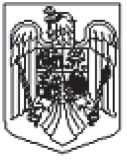 AGENȚIA PENTRU FINANȚAREA INVESTIȚIILOR RURALE                                                                                                                                                                                                                                    Dec.2017 SECȚIUNE GENERALĂSe completează de către solicitantSe completează tabelul conform cerințelor, cu încadrarea pe pagină.A6. Date despre tipul de proiect și beneficiar (se bifează cu "X" unde este cazul):A6.0 Tip zonă:  Restul teritoriuluiA6.1  Proiect cu construcții-montaj		A6.3  Beneficiar privat           Proiect fără construcții-montajA6.2  Modernizare și/sau Extindere           Investiție nouă                                                    A6.4 Prescorare:__________Denumire consultant:CUI:Nr. înreg. ONRC:Denumire proiectant:CUI:Nr. înreg. ONRC: Proiect tehnic	 Autorizație 		 Studiu de impactSe bifează cu "X" unde este cazul: Asociat unic			 Asociat majoritar			 AdministratorREGULI DE COMPLETARECompletați devizele aferente capitolelor de cheltuieli, defalcat pe cheltuieli eligibile și neeligibile prin completarea tabelurilor incluse în acest document, respectiv :Tabelul "Deviz financiar_cap3" cuprinde cheltuielile aferente capitolului 3 - Cheltuieli pentru proiectare și asistență tehnică, cheltuieli care trebuie să se regăsească atât în Bugetul Indicativ (Tabel "Buget indicativ" din cererea de finanțare, partea specifică) cât și în Devizul General din Studiul de Fezabilitate.Tabelul "Devize obiect" cuprinde formatul cadru al devizului pe obiect, iar solicitantul va completa atâtea devize pe obiect câte obiecte de investiție sunt incluse în proiect. Suma tuturor devizelor pe obiect trebuie să se regăsească atât în Bugetul Indicativ (tabelul "Buget indicativ" din cererea de finanțare, partea specifică) cât și în Devizul General din Studiul de Fezabilitate.În cazul în care proiectul de investiții presupune mai multe devize pe obiect, solicitantul va crea în documentul curent câte o copie a tabelului "Devize obiect" pentru fiecare deviz pe obiect și va detalia cheltuielile eligibile și neeligibile pe fiecare în parte.Tabelul "cap.2+cap.5" cuprinde cheltuieli aferente capitolelor 2 și 5 și trebuie să se regăsească atât în Bugetul Indicativ (tabel "Buget indicativ" din cererea de finanțare, partea specifică) cât și Devizul General din Studiul de Fezabilitate.Pentru indicatorii de tip numeric care nu fac obiectul investitiei sa va completa valoarea zero.Trebuie bifate si anexate toate documente de pe coloana “DEPUNERE - Obligatoriu pentru toate proiectele” din sectiunea E - Lista documentelor anexate.* se completează de către solicitant cu denumirea programului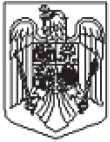 *) Se înscrie denumirea obiectului de construcție sau intervențieF. DECLARATIE PE PROPRIA RASPUNDERE A SOLICITANTULUI
(nebifarea unei căsuțe din partea F a cererii de finanțare, dacă proiectul impune, constituie eroare de fond, situație în care proiectul este declarat neeligibil)Prin această declarație solicitantul ................................................................................. care solicită asistență financiară nerambursabilă prin programul FEADR pentru proiectul intitulat ....................................................................................................................................................................................... prin reprezentant legal .............................................................. cunoscând prevederile legii penale cu privire la falsul în declarații:Declar că proiectul propus asistenței financiare nerambursabile FEADR nu beneficiază de altă finanțare din  programe de finanțare nerambursabilă.De asemenea mă angajez ca în cazul în care proiectul va fi selectat pentru finanțare FEADR, nu voi depune acest proiect la nici un alt program de finanțare nerambursabilă la care proiectul poate fi în întregime sau parțial eligibil pentru asistență.Declar pe propria răspundere că îndeplinesc condițiile minime de acordare a sprijinului prevăzute în fișa măsurii și ghidul solicitantului și mă angajez să le respect pe perioada de valabilitate a contractului de finanțare și monitorizare a proiectului, inclusiv criteriile de selecție pentru care am fost punctat.Declar pe propria răspundere că toate informațiile din prezenta cerere de finanțare și din documentele anexate sunt corecte și mă angajez să respect condițiile cerute în reglementările referitoare la prezentul program și pe cele legate de Studiul de fezabilitate și să furnizez periodic, la cerere, documente justificative necesare.Declar pe propria răspundere că orice modificări aduse dreptului de proprietate sau de folosință vor fi notificate AFIR în termen de trei zile de la data incheierii lor. De asemenea, mă angajez, ca pe perioada de valabilitate a contractului de finanțare și monitorizare a proiectului să nu diminuez suprafața și/sau infrastructura cuprinsă în proiect.Declar pe propria răspundere că eu și organizația mea (asociație sau întreprindere) nu suntem într-unul din următoarele cazuri:Acuzat din cauza unei greșeli privind conduita profesională având ca soluție finală res judicata (împotriva căreia nici un apel nu este posibil)Vinovat de grave deficiențe de conduita profesională dovedite prin orice mijloace pe care Agenția le poate justifica.Vinovat de faptul că nu am prezentat informațiile cerute de Autoritatea Contractantă ca o condiție de participare la licitație sau contractare.Încălcarea prevederilor contractuale sau neîndeplinirea obligațiilor contractuale în legătură cu un alt contract cu Agenția sau alte contracte finanțate din fonduri comunitare.Încercarea de a obține informații confidențiale sau de influențare a Agenției în timpul procesului de evaluare a proiectului și nu voi face presiuni la adresa evaluatorului Declar că organizația pe care o reprezint ARE datorii către instituții de credit și/sau institutii financiare bancare/nebancare pentru care prezint graficul de rambursare. – se bifează cu "X" dacă este cazul. Declar că organizația pe care o reprezint NU are datorii către instituții de credit și/sau institutii financiare bancare/nebancare. – se bifează cu "X" dacă este cazul.Declar pe propria răspundere că: Nu sunt înregistrat în scopuri TVA și că mă angajez să notific Agenției orice modificare a situației privind înregistrarea ca platitor de TVA, în maxim 10 (zece) zile de la data înregistrarii în scopuri TVA – se bifează cu "X" dacă este cazul. Sunt înregistrat în scopuri de TVA (certificat de înregistrare fiscală în scopuri de TVA) – se bifează cu "X" dacă este cazul.9.1 Declar pe propria raspundere ca nu am înscrieri privind sancțiuni economico-financiare in certificatul de cazier judiciar -persoană juridica, pe care ma oblig să-l depun la încheierea contractului de finanțareDeclar pe propria răspundere că reprezentantul legal nu are înscrieri privind sancțiuni economico-financiare în certificatul de cazier judiciar -persoană fizică, pe care mă oblig să-l depun la încheierea contractului de finanțare10.Declar pe propria răspundere că nu am fapte înscrise în cazierul fiscal pe care mă oblig să îl depun la încheierea contractului de finanțare.Declar pe propria răspundere că voi deschide punct de lucru în spațiul rural, cu codul CAEN al activității pentru care solicită finanțare, când voi îndeplini condițiile, conform legislației în vigoare (pentru investiții noi, dacă este cazul).Mă angajez că la momentul finalizării agro-pensiunii, aceasta va fi introdusă în circuitul turistic (în cazul proiectelor care prevăd agropensiuni).Declar pe proprie răspundere că investiția finanțată va deservi exclusiv interesele economice ale acestuia (beneficiarului proiectului) în scopul obținerii de profit propriu.Declar pe propria răspundere că nivelul de confort și calitatea serviciilor propuse prin proiect vor atinge standardul de calitate de minimum o margaretă (în cazul proiectelor care prevăd agropensiuni).Declarație pe propria raspundere că modernizarea structurii de primire turistica va presupune in mod obligatoriu cresterea nivelului de confort cu cel putin o margareta (în cazul proiectelor care prevăd agropensiuni)Declar pe propria răspundere că toate cheltuielile neeligibile vor fi suportate de solicitant și că acestea vor fi realizate până la finalizarea proiectului.Declar pe propria răspundere că dosarul cererii de finanțare depus în format letric este identic cu cel scanat pe CD. În caz contrar, proiectul nu va fi contractat.Mă angajez ca in termenul prevazut in “Notificarea beneficiarului privind selectarea cererii de finanatare si semnarea contractului de finantare” sa prezint documentul privind cofinantarea proiectului si Angajamentul responsabilului legal al proiectului ca nu va utiliza in alte scopuri 50% din cofinantarea privata, in cazul prezentarii cofinantarii prin extras de cont.Declar pe propria răspundere că în cazul în care nu respect oricare din punctele prevăzute în această declarație, proiectul să devină neeligibil în baza criteriului "Eligibilitatea solicitantului" sau contractul să fie reziliat.Declar pe propria răspundere ca nu sunt în insolventă sau incapacitate de plată.Accept publicarea pe site-ul AFIR a datelor mele, cu respectarea legislației naționale și europene privind transparența.Sunt de acord ca AFIR să consulte și să prelucreze, prin operațiunile prevăzute de legislația în vigoare în vederea desfășurării activității specifice, datele mele cu caracter personal, furnizate AFIR.Semnătura reprezentant legal							          Data..............................................................							....................................Anexa INDICATORI DE MONITORIZARE - AFIRSpecifici Submăsura 6.4 - Sprijin pentru investiţii în crearea şi dezvoltarea de activităţi neagricoleIndic. nr.1 – se bifează și se înscrie numărul de locuri de muncă nou createIndic. nr. 2 - se bifează și se completează cu suma solicitată prin proiectIndic. nr.3 - se bifează și se completează cu numărul estimat de beneficiari din SFFORMULARde înscriere în Registrul unic de identificare pentru solicitanții de finanțare prin măsurile
Programului național de dezvoltare rurală 2014 - 2020*se completează,  unde este cazul, spațiile punctate de cei care nu sunt înregistrați la APIA sau DSVSA.Am luat la cunoștință că orice modificare a informațiilor de mai sus trebuie furnizată către APIA în termen de maximum 10 zile lucrătoare de la producerea acestora.Declar pe propria răspundere că cele de mai sus sunt conforme cu realitatea.Sunt de acord ca datele din cerere să fie introduse în baza de date a Sistemului Integrat de Administrare și Control, procesate și verificate în vederea înscrierii în Registrul unic de identificare și transmise autorităților responsabile în vederea elaborării de studii statistice și de evaluări economice, în condițiile Legii nr. 677-2001 pentru protecția persoanelor cu privire la prelucrarea datelor cu caracter personal și libera circulație a acestor date, cu modificarile și completările ulterioare. Reprezentant legal ...................................................						Data ...............................Numele și prenumele .........................................SemnăturaDATE DE ÎNREGISTRARENUME ȘI PRENUME DIRECTOR OJFIR/ DIRECTOR GENERAL ADJUNCT CRFIRSe completează de către Agenția pentru Finanțarea Investițiilor Rurale - Oficiul Județean/Centrul Regional - Programul FEADR pentru cereri de finanțare.OJFIR/CRFIRSemnătură Director OJFIR/Director GeneralAdjunct CRFIRȘtampila OJFIR/CRFIRSemnătură Director OJFIR/Director GeneralAdjunct CRFIRȘtampila OJFIR/CRFIRNumărînregistrareNumăr	Număr         Codificare         Nr. cerere       Nr                   Cod	Număr ordinemăsură	submăsură  de rezervă       de proiecte     regiune județData ÎnregistrăriiNumele și prenumele persoanei care înregistrează: Semnătura:Data primirii cererii de finanțare la Contractare:A. PREZENTARE GENERALĂA1. Măsura: M2/6A – Măsură dedicată susținerii micilor întreprinzători locali în domeniul neagricolConținutul cadru al documentației tehnico-economice faza SF/DALI conform: HG nr. 907/2016Se bifează documentația tehnică folosită în proiect.A2. Denumire solicitant (se completează spațiile punctate):..................A3. Titlu proiect (se completează spațiile punctate):....................A4. Descrierea succintă a proiectului (se completează spațiile punctate, cu încadrarea pe pagină):..........A5. Amplasarea proiectuluiA5. Amplasarea proiectuluiA5. Amplasarea proiectuluiA5. Amplasarea proiectuluiA5. Amplasarea proiectuluiA5. Amplasarea proiectuluiRegiunea de dezvoltare: .....................Regiunea de dezvoltare: .....................Regiunea de dezvoltare: .....................Județ: ........................Județ: ........................Județ: ........................Obiectivele investițieiJudețComunăComunăSat Sat B. INFORMAȚII PRIVIND SOLICITANTULB. INFORMAȚII PRIVIND SOLICITANTULB. INFORMAȚII PRIVIND SOLICITANTULB. INFORMAȚII PRIVIND SOLICITANTULB. INFORMAȚII PRIVIND SOLICITANTULB. INFORMAȚII PRIVIND SOLICITANTULB. INFORMAȚII PRIVIND SOLICITANTULB. INFORMAȚII PRIVIND SOLICITANTULB. INFORMAȚII PRIVIND SOLICITANTULB. INFORMAȚII PRIVIND SOLICITANTULB. INFORMAȚII PRIVIND SOLICITANTULB. INFORMAȚII PRIVIND SOLICITANTULB. INFORMAȚII PRIVIND SOLICITANTULB. INFORMAȚII PRIVIND SOLICITANTULB. INFORMAȚII PRIVIND SOLICITANTULB. INFORMAȚII PRIVIND SOLICITANTULB. INFORMAȚII PRIVIND SOLICITANTULB. INFORMAȚII PRIVIND SOLICITANTULB. INFORMAȚII PRIVIND SOLICITANTULB. INFORMAȚII PRIVIND SOLICITANTULB. INFORMAȚII PRIVIND SOLICITANTULB. INFORMAȚII PRIVIND SOLICITANTULB. INFORMAȚII PRIVIND SOLICITANTULB. INFORMAȚII PRIVIND SOLICITANTULse completează spațiile punctatese completează spațiile punctatese completează spațiile punctatese completează spațiile punctatese completează spațiile punctatese completează spațiile punctatese completează spațiile punctatese completează spațiile punctatese completează spațiile punctatese completează spațiile punctatese completează spațiile punctatese completează spațiile punctatese completează spațiile punctatese completează spațiile punctatese completează spațiile punctatese completează spațiile punctatese completează spațiile punctatese completează spațiile punctatese completează spațiile punctatese completează spațiile punctatese completează spațiile punctatese completează spațiile punctatese completează spațiile punctatese completează spațiile punctateB1. Descrierea solicitantuluiB1. Descrierea solicitantuluiB1. Descrierea solicitantuluiB1. Descrierea solicitantuluiB1. Descrierea solicitantuluiB1. Descrierea solicitantuluiB1. Descrierea solicitantuluiB1. Descrierea solicitantuluiB1. Descrierea solicitantuluiB1. Descrierea solicitantuluiB1. Descrierea solicitantuluiB1. Descrierea solicitantuluiB1. Descrierea solicitantuluiB1. Descrierea solicitantuluiB1. Descrierea solicitantuluiB1. Descrierea solicitantuluiB1. Descrierea solicitantuluiB1. Descrierea solicitantuluiB1. Descrierea solicitantuluiB1. Descrierea solicitantuluiB1. Descrierea solicitantuluiB1. Descrierea solicitantuluiB1. Descrierea solicitantuluiB1. Descrierea solicitantuluiB1.1 Informații privind solicitantulB1.1 Informații privind solicitantulB1.1 Informații privind solicitantulB1.1 Informații privind solicitantulB1.1 Informații privind solicitantulB1.1 Informații privind solicitantulB1.1 Informații privind solicitantulB1.1 Informații privind solicitantulB1.1 Informații privind solicitantulB1.1 Informații privind solicitantulB1.1 Informații privind solicitantulB1.1 Informații privind solicitantulB1.1 Informații privind solicitantulB1.1 Informații privind solicitantulB1.1 Informații privind solicitantulB1.1 Informații privind solicitantulB1.1 Informații privind solicitantulB1.1 Informații privind solicitantulB1.1 Informații privind solicitantulB1.1 Informații privind solicitantulB1.1 Informații privind solicitantulB1.1 Informații privind solicitantulB1.1 Informații privind solicitantulB1.1 Informații privind solicitantulData de înființareData de înființareData de înființareData de înființareData de înființareData de înființareCod Unic de Înregistrare și/sau Codul de Înregistrare FiscalăCod Unic de Înregistrare și/sau Codul de Înregistrare FiscalăCod Unic de Înregistrare și/sau Codul de Înregistrare FiscalăCod Unic de Înregistrare și/sau Codul de Înregistrare FiscalăCod Unic de Înregistrare și/sau Codul de Înregistrare FiscalăCod Unic de Înregistrare și/sau Codul de Înregistrare FiscalăCod Unic de Înregistrare și/sau Codul de Înregistrare FiscalăCod Unic de Înregistrare și/sau Codul de Înregistrare FiscalăCod Unic de Înregistrare și/sau Codul de Înregistrare FiscalăCod Unic de Înregistrare și/sau Codul de Înregistrare FiscalăCod Unic de Înregistrare și/sau Codul de Înregistrare FiscalăCod Unic de Înregistrare și/sau Codul de Înregistrare FiscalăStatutul juridic al solicitantuluiStatutul juridic al solicitantuluiStatutul juridic al solicitantuluiStatutul juridic al solicitantuluiStatutul juridic al solicitantuluiStatutul juridic al solicitantului................................................................................................................................................................................................................................................................................................................................................................................................Număr de înregistrare în Registrul ComerțuluiNumăr de înregistrare în Registrul ComerțuluiNumăr de înregistrare în Registrul ComerțuluiNumăr de înregistrare în Registrul ComerțuluiNumăr de înregistrare în Registrul ComerțuluiNumăr de înregistrare în Registrul ComerțuluiNumăr de înregistrare în Registrul ComerțuluiNumăr de înregistrare în Registrul ComerțuluiNumăr de înregistrare în Registrul ComerțuluiNumăr de înregistrare în Registrul ComerțuluiNumăr de înregistrare în Registrul ComerțuluiNumăr de înregistrare în Registrul ComerțuluiNumăr de înregistrare în Registrul Comerțului............................................................................................................................................................................................................................Codul CAEN al activității finanțate prin proiectCodul CAEN al activității finanțate prin proiectCodul CAEN al activității finanțate prin proiectCodul CAEN al activității finanțate prin proiectCodul CAEN al activității finanțate prin proiectCodul CAEN al activității finanțate prin proiectCodul CAEN al activității finanțate prin proiectCodul CAEN al activității finanțate prin proiectCodul CAEN al activității finanțate prin proiectCodul CAEN al activității finanțate prin proiect.............................................................................................................................................................................................................................Codul unic de înregistrare APIACodul unic de înregistrare APIACodul unic de înregistrare APIACodul unic de înregistrare APIACodul unic de înregistrare APIACodul unic de înregistrare APIACodul unic de înregistrare APIA....................................................................................................................................................................................Anul atribuirii codului:Anul atribuirii codului:Anul atribuirii codului:Anul atribuirii codului:Anul atribuirii codului:Anul atribuirii codului:Anul atribuirii codului:Anul atribuirii codului:Anul atribuirii codului:..............Cod Registru Național al Exploatațiilor ANSVSACod Registru Național al Exploatațiilor ANSVSACod Registru Național al Exploatațiilor ANSVSACod Registru Național al Exploatațiilor ANSVSACod Registru Național al Exploatațiilor ANSVSACod Registru Național al Exploatațiilor ANSVSACod Registru Național al Exploatațiilor ANSVSA............................................................................................................................................................Anul atribuirii codului:Anul atribuirii codului:Anul atribuirii codului:Anul atribuirii codului:Anul atribuirii codului:Anul atribuirii codului:Anul atribuirii codului:Anul atribuirii codului:Anul atribuirii codului:................B1.2 Sediul social / Domiciliul stabil al solicitantului / Reședința din RomâniaB1.2 Sediul social / Domiciliul stabil al solicitantului / Reședința din RomâniaB1.2 Sediul social / Domiciliul stabil al solicitantului / Reședința din RomâniaB1.2 Sediul social / Domiciliul stabil al solicitantului / Reședința din RomâniaB1.2 Sediul social / Domiciliul stabil al solicitantului / Reședința din RomâniaB1.2 Sediul social / Domiciliul stabil al solicitantului / Reședința din RomâniaB1.2 Sediul social / Domiciliul stabil al solicitantului / Reședința din RomâniaB1.2 Sediul social / Domiciliul stabil al solicitantului / Reședința din RomâniaB1.2 Sediul social / Domiciliul stabil al solicitantului / Reședința din RomâniaB1.2 Sediul social / Domiciliul stabil al solicitantului / Reședința din RomâniaB1.2 Sediul social / Domiciliul stabil al solicitantului / Reședința din RomâniaB1.2 Sediul social / Domiciliul stabil al solicitantului / Reședința din RomâniaB1.2 Sediul social / Domiciliul stabil al solicitantului / Reședința din RomâniaB1.2 Sediul social / Domiciliul stabil al solicitantului / Reședința din RomâniaB1.2 Sediul social / Domiciliul stabil al solicitantului / Reședința din RomâniaB1.2 Sediul social / Domiciliul stabil al solicitantului / Reședința din RomâniaB1.2 Sediul social / Domiciliul stabil al solicitantului / Reședința din RomâniaB1.2 Sediul social / Domiciliul stabil al solicitantului / Reședința din RomâniaB1.2 Sediul social / Domiciliul stabil al solicitantului / Reședința din RomâniaB1.2 Sediul social / Domiciliul stabil al solicitantului / Reședința din RomâniaB1.2 Sediul social / Domiciliul stabil al solicitantului / Reședința din RomâniaB1.2 Sediul social / Domiciliul stabil al solicitantului / Reședința din RomâniaB1.2 Sediul social / Domiciliul stabil al solicitantului / Reședința din RomâniaB1.2 Sediul social / Domiciliul stabil al solicitantului / Reședința din RomâniaJudețJudețJudețJudețJudețJudețJudețJudețLocalitateaLocalitateaLocalitateaLocalitateaLocalitateaLocalitateaLocalitateaLocalitateaLocalitateaLocalitateaLocalitateaSatSatSatSatSat............................................................................................................................................................................................................................................................................................................................................................................................................................................................................................................................................................................................................................................................................................................................................................................................Cod poștalStradaStradaStradaStradaStradaStradaStradaNr.Nr.Nr.Nr.BlocBlocBlocScaraScaraScaraScaraEtajEtajEtajEtajApartament..........................................................................................................................................................................................................................................................................................................................................Telefon fixTelefon fixTelefon fixTelefon fixTelefon mobilTelefon mobilTelefon mobilTelefon mobilTelefon mobilTelefon mobilTelefon mobilFaxFaxFaxFaxFaxFaxE-mailE-mailE-mailE-mailE-mailE-mailE-mail....................................................................................................................................................................................................................................................................................................................................................................................................................................................B1.3 Numele și prenumele reprezentantului legal și funcția acestuia în cadrul organizației precum și specimenul de semnătură:B1.3 Numele și prenumele reprezentantului legal și funcția acestuia în cadrul organizației precum și specimenul de semnătură:B1.3 Numele și prenumele reprezentantului legal și funcția acestuia în cadrul organizației precum și specimenul de semnătură:B1.3 Numele și prenumele reprezentantului legal și funcția acestuia în cadrul organizației precum și specimenul de semnătură:B1.3 Numele și prenumele reprezentantului legal și funcția acestuia în cadrul organizației precum și specimenul de semnătură:B1.3 Numele și prenumele reprezentantului legal și funcția acestuia în cadrul organizației precum și specimenul de semnătură:B1.3 Numele și prenumele reprezentantului legal și funcția acestuia în cadrul organizației precum și specimenul de semnătură:B1.3 Numele și prenumele reprezentantului legal și funcția acestuia în cadrul organizației precum și specimenul de semnătură:B1.3 Numele și prenumele reprezentantului legal și funcția acestuia în cadrul organizației precum și specimenul de semnătură:B1.3 Numele și prenumele reprezentantului legal și funcția acestuia în cadrul organizației precum și specimenul de semnătură:B1.3 Numele și prenumele reprezentantului legal și funcția acestuia în cadrul organizației precum și specimenul de semnătură:B1.3 Numele și prenumele reprezentantului legal și funcția acestuia în cadrul organizației precum și specimenul de semnătură:B1.3 Numele și prenumele reprezentantului legal și funcția acestuia în cadrul organizației precum și specimenul de semnătură:B1.3 Numele și prenumele reprezentantului legal și funcția acestuia în cadrul organizației precum și specimenul de semnătură:B1.3 Numele și prenumele reprezentantului legal și funcția acestuia în cadrul organizației precum și specimenul de semnătură:B1.3 Numele și prenumele reprezentantului legal și funcția acestuia în cadrul organizației precum și specimenul de semnătură:B1.3 Numele și prenumele reprezentantului legal și funcția acestuia în cadrul organizației precum și specimenul de semnătură:B1.3 Numele și prenumele reprezentantului legal și funcția acestuia în cadrul organizației precum și specimenul de semnătură:B1.3 Numele și prenumele reprezentantului legal și funcția acestuia în cadrul organizației precum și specimenul de semnătură:B1.3 Numele și prenumele reprezentantului legal și funcția acestuia în cadrul organizației precum și specimenul de semnătură:B1.3 Numele și prenumele reprezentantului legal și funcția acestuia în cadrul organizației precum și specimenul de semnătură:B1.3 Numele și prenumele reprezentantului legal și funcția acestuia în cadrul organizației precum și specimenul de semnătură:B1.3 Numele și prenumele reprezentantului legal și funcția acestuia în cadrul organizației precum și specimenul de semnătură:B1.3 Numele și prenumele reprezentantului legal și funcția acestuia în cadrul organizației precum și specimenul de semnătură:NumeNumeNumePrenumePrenumePrenumePrenumePrenumePrenumeFuncțieFuncțieFuncțieFuncțieFuncțieFuncțieFuncțieReprezentant legalReprezentant legalReprezentant legalReprezentant legalReprezentant legalSpecimen de semnăturăSpecimen de semnăturăSpecimen de semnătură.....................................................................................................................................................................................................................................................................................................................................................LEGALLEGALLEGALLEGALLEGALB2. Informații referitoare la reprezentantul legal de proiectB2. Informații referitoare la reprezentantul legal de proiectB2. Informații referitoare la reprezentantul legal de proiectB2. Informații referitoare la reprezentantul legal de proiectB2. Informații referitoare la reprezentantul legal de proiectB2. Informații referitoare la reprezentantul legal de proiectB2. Informații referitoare la reprezentantul legal de proiectB2. Informații referitoare la reprezentantul legal de proiectB2. Informații referitoare la reprezentantul legal de proiectB2. Informații referitoare la reprezentantul legal de proiectB2. Informații referitoare la reprezentantul legal de proiectB2. Informații referitoare la reprezentantul legal de proiectB2. Informații referitoare la reprezentantul legal de proiectB2. Informații referitoare la reprezentantul legal de proiectB2. Informații referitoare la reprezentantul legal de proiectB2. Informații referitoare la reprezentantul legal de proiectB2. Informații referitoare la reprezentantul legal de proiectB2. Informații referitoare la reprezentantul legal de proiectB2. Informații referitoare la reprezentantul legal de proiectB2. Informații referitoare la reprezentantul legal de proiectB2. Informații referitoare la reprezentantul legal de proiectB2. Informații referitoare la reprezentantul legal de proiectB2. Informații referitoare la reprezentantul legal de proiectB2. Informații referitoare la reprezentantul legal de proiectB2.1 Date de identitate ale reprezentantului legal de proiect (asociat unic/asociat majoritar/admionistrator) și asociați:B2.1 Date de identitate ale reprezentantului legal de proiect (asociat unic/asociat majoritar/admionistrator) și asociați:B2.1 Date de identitate ale reprezentantului legal de proiect (asociat unic/asociat majoritar/admionistrator) și asociați:B2.1 Date de identitate ale reprezentantului legal de proiect (asociat unic/asociat majoritar/admionistrator) și asociați:B2.1 Date de identitate ale reprezentantului legal de proiect (asociat unic/asociat majoritar/admionistrator) și asociați:B2.1 Date de identitate ale reprezentantului legal de proiect (asociat unic/asociat majoritar/admionistrator) și asociați:B2.1 Date de identitate ale reprezentantului legal de proiect (asociat unic/asociat majoritar/admionistrator) și asociați:B2.1 Date de identitate ale reprezentantului legal de proiect (asociat unic/asociat majoritar/admionistrator) și asociați:B2.1 Date de identitate ale reprezentantului legal de proiect (asociat unic/asociat majoritar/admionistrator) și asociați:B2.1 Date de identitate ale reprezentantului legal de proiect (asociat unic/asociat majoritar/admionistrator) și asociați:B2.1 Date de identitate ale reprezentantului legal de proiect (asociat unic/asociat majoritar/admionistrator) și asociați:B2.1 Date de identitate ale reprezentantului legal de proiect (asociat unic/asociat majoritar/admionistrator) și asociați:B2.1 Date de identitate ale reprezentantului legal de proiect (asociat unic/asociat majoritar/admionistrator) și asociați:B2.1 Date de identitate ale reprezentantului legal de proiect (asociat unic/asociat majoritar/admionistrator) și asociați:B2.1 Date de identitate ale reprezentantului legal de proiect (asociat unic/asociat majoritar/admionistrator) și asociați:B2.1 Date de identitate ale reprezentantului legal de proiect (asociat unic/asociat majoritar/admionistrator) și asociați:B2.1 Date de identitate ale reprezentantului legal de proiect (asociat unic/asociat majoritar/admionistrator) și asociați:B2.1 Date de identitate ale reprezentantului legal de proiect (asociat unic/asociat majoritar/admionistrator) și asociați:B2.1 Date de identitate ale reprezentantului legal de proiect (asociat unic/asociat majoritar/admionistrator) și asociați:B2.1 Date de identitate ale reprezentantului legal de proiect (asociat unic/asociat majoritar/admionistrator) și asociați:B2.1 Date de identitate ale reprezentantului legal de proiect (asociat unic/asociat majoritar/admionistrator) și asociați:B2.1 Date de identitate ale reprezentantului legal de proiect (asociat unic/asociat majoritar/admionistrator) și asociați:B2.1 Date de identitate ale reprezentantului legal de proiect (asociat unic/asociat majoritar/admionistrator) și asociați:B2.1 Date de identitate ale reprezentantului legal de proiect (asociat unic/asociat majoritar/admionistrator) și asociați:Data nașteriiData nașteriiData nașteriiData nașteriiData nașteriiData nașteriiData nașteriiData nașteriiData nașteriiCodul numeric personalCodul numeric personalCodul numeric personalCodul numeric personalCodul numeric personalCodul numeric personalCodul numeric personalCodul numeric personalCodul numeric personalCodul numeric personalCodul numeric personalCodul numeric personalCodul numeric personalCodul numeric personalCodul numeric personal........................................................................................................................................................................................................................................................................................................................................................................................................................................................................................................................................................................................................................................................................................................................................................................................................................................................................Act de identitateBI/CI/PașaportAct de identitateBI/CI/PașaportSeriaSeriaSeriaNr.Nr.Nr.Nr.Eliberat la data de:Eliberat la data de:Eliberat la data de:Eliberat la data de:Eliberat la data de:De:De:De:De:De:De:De:Valabil până la:Valabil până la:Valabil până la:..........................................................................................................................................................................................................................................................................................................................................................................Asociați:Asociați:Asociați:Asociați:Asociați:Asociați:Asociați:Asociați:Asociați:Asociați:Asociați:Asociați:Asociați: Persoană fizică  Persoană fizică  Persoană fizică  Persoană fizică  Persoană fizică  Persoană fizică  Persoană juridică  Persoană juridică  Persoană juridică  Persoană juridică  Persoană juridică  Persoană juridică  Persoană juridică Nume și prenume asociat:Nume și prenume asociat:Nume și prenume asociat:Nume și prenume asociat:........................................................................................................................................................................................................................................................................................................................................................................................................................................................................................................................Data nașterii:Data nașterii:Data nașterii:Data nașterii:Codul numeric personal:Codul numeric personal:Codul numeric personal:Codul numeric personal:Codul numeric personal:Codul numeric personal:Codul numeric personal:Codul numeric personal:Codul numeric personal:.......................................................................................................................................................................................................................................................................................................................................................................................................................Act de identitateBI/CI/PașaportAct de identitateBI/CI/PașaportSeria:Nr :Eliberat la data de:Eliberat la data de:Eliberat la data de:De:De:De:De:De:Valabil până la:......................................................................................................................................................................................Adresa și domiciliul asociatului:Adresa și domiciliul asociatului:Adresa și domiciliul asociatului:Adresa și domiciliul asociatului:Adresa și domiciliul asociatului:Adresa și domiciliul asociatului:Adresa și domiciliul asociatului:Adresa și domiciliul asociatului:Adresa și domiciliul asociatului:Adresa și domiciliul asociatului:Adresa și domiciliul asociatului:Adresa și domiciliul asociatului:Adresa și domiciliul asociatului:Județ:Județ:Județ:Localitate:Localitate:Localitate:Localitate:Localitate:Localitate:Localitate:Sat:Sat:Sat:................................................................................................................................................................................................................................................................................................................................................................................................................................Cod poștalStradaStradaStradaStradaNr.Nr.Nr.BlocScaraScaraEtajApartament............................................................................................................................................... Persoană fizică  Persoană fizică  Persoană fizică  Persoană fizică  Persoană fizică  Persoană fizică  Persoană juridică  Persoană juridică  Persoană juridică  Persoană juridică  Persoană juridică  Persoană juridică  Persoană juridică Nume și prenume asociat:Nume și prenume asociat:Nume și prenume asociat:Nume și prenume asociat:........................................................................................................................................................................................................................................................................................................................................................................................................................................................................................................................Data nașterii:Data nașterii:Data nașterii:Data nașterii:Codul numeric personal:Codul numeric personal:Codul numeric personal:Codul numeric personal:Codul numeric personal:Codul numeric personal:Codul numeric personal:Codul numeric personal:Codul numeric personal:.......................................................................................................................................................................................................................................................................................................................................................................................................................Act de identitateBI/CI/PașaportAct de identitateBI/CI/PașaportSeria:Nr :Eliberat la data de:Eliberat la data de:Eliberat la data de:De:De:De:De:De:Valabil până la:......................................................................................................................................................................................Adresa și domiciliul asociatului:Adresa și domiciliul asociatului:Adresa și domiciliul asociatului:Adresa și domiciliul asociatului:Adresa și domiciliul asociatului:Adresa și domiciliul asociatului:Adresa și domiciliul asociatului:Adresa și domiciliul asociatului:Adresa și domiciliul asociatului:Adresa și domiciliul asociatului:Adresa și domiciliul asociatului:Adresa și domiciliul asociatului:Adresa și domiciliul asociatului:Județ:Județ:Județ:Localitate:Localitate:Localitate:Localitate:Localitate:Localitate:Localitate:Sat:Sat:Sat:................................................................................................................................................................................................................................................................................................................................................................................................................................Cod poștalStradaStradaStradaStradaNr.Nr.Nr.BlocScaraScaraEtajApartament...............................................................................................................................................B2.2 Domiciliul stabil al reprezentantului legal de proiectB2.2 Domiciliul stabil al reprezentantului legal de proiectB2.2 Domiciliul stabil al reprezentantului legal de proiectB2.2 Domiciliul stabil al reprezentantului legal de proiectB2.2 Domiciliul stabil al reprezentantului legal de proiectB2.2 Domiciliul stabil al reprezentantului legal de proiectB2.2 Domiciliul stabil al reprezentantului legal de proiectB2.2 Domiciliul stabil al reprezentantului legal de proiectB2.2 Domiciliul stabil al reprezentantului legal de proiectB2.2 Domiciliul stabil al reprezentantului legal de proiectJudețJudețLocalitateLocalitateLocalitateLocalitateLocalitateSatSatSat………………………………………………………….………………………….………………………….………………………….………………………….…………….…………….…………….Cod poștalStradaStradaStradaNr.BlocScaraScaraEtajApartament………..………………..………………..………………..….…..….….….……Telefon fixTelefon fixTelefon fixTelefon mobilTelefon mobilTelefon mobilTelefon mobilTelefon mobilFaxFax………………..………………..………………..…………………..…………………..…………………..…………………..…………………..…………..…………..E-mailE-mailE-mailE-mailE-mailE-mailE-mailE-mailE-mailE-mail………………………………………………………………………………………………………………………………………………………………………………………………………………………………………………………………………………………………………………………………B3. Informații privind contul bancar pentru proiect F.E.A.D.R.B3. Informații privind contul bancar pentru proiect F.E.A.D.R.B3. Informații privind contul bancar pentru proiect F.E.A.D.R.B3. Informații privind contul bancar pentru proiect F.E.A.D.R.B3. Informații privind contul bancar pentru proiect F.E.A.D.R.B3. Informații privind contul bancar pentru proiect F.E.A.D.R.B3. Informații privind contul bancar pentru proiect F.E.A.D.R.B3. Informații privind contul bancar pentru proiect F.E.A.D.R.B3. Informații privind contul bancar pentru proiect F.E.A.D.R.B3. Informații privind contul bancar pentru proiect F.E.A.D.R.B3.1 Denumirea băncii:B3.1 Denumirea băncii:B3.1 Denumirea băncii:B3.1 Denumirea băncii:B3.1 Denumirea băncii:Denumirea Sucursalei/Filialei:Denumirea Sucursalei/Filialei:Denumirea Sucursalei/Filialei:Denumirea Sucursalei/Filialei:Denumirea Sucursalei/Filialei:………………………………………………………………………………………………………………………………….……………………….……………………….……………………….……………………….B3.2 Adresa Băncii/Sucursalei:B3.2 Adresa Băncii/Sucursalei:B3.2 Adresa Băncii/Sucursalei:B3.2 Adresa Băncii/Sucursalei:B3.2 Adresa Băncii/Sucursalei:B3.2 Adresa Băncii/Sucursalei:B3.2 Adresa Băncii/Sucursalei:B3.2 Adresa Băncii/Sucursalei:B3.2 Adresa Băncii/Sucursalei:B3.2 Adresa Băncii/Sucursalei:……………………….……………………….……………………….……………………….……………………….……………………….……………………….……………………….……………………….……………………….B3.3 Cod IBAN:B3.3 Cod IBAN:B3.3 Cod IBAN:B3.3 Cod IBAN:B3.3 Cod IBAN:B3.4 Titularul contului bancarB3.4 Titularul contului bancarB3.4 Titularul contului bancarB3.4 Titularul contului bancarB3.4 Titularul contului bancar………………………..………………………..………………………..………………………..………………………..…………………………………………………………………………………………………………………………………………………C.FINANȚĂRI NERAMBURSABILE solicitate și/sau obținuteC.FINANȚĂRI NERAMBURSABILE solicitate și/sau obținuteC.FINANȚĂRI NERAMBURSABILE solicitate și/sau obținuteC.FINANȚĂRI NERAMBURSABILE solicitate și/sau obținuteC.FINANȚĂRI NERAMBURSABILE solicitate și/sau obținuteC.FINANȚĂRI NERAMBURSABILE solicitate și/sau obținuteC. Solicitantul a mai obținut finanțări nerambursabile? Dacă DA, detaliați cu datele solicitate în tabelul de mai jos: DA (se completează tabelul)                   NU (se bifează cu "X" rubrica NU din tabel)C. Solicitantul a mai obținut finanțări nerambursabile? Dacă DA, detaliați cu datele solicitate în tabelul de mai jos: DA (se completează tabelul)                   NU (se bifează cu "X" rubrica NU din tabel)C. Solicitantul a mai obținut finanțări nerambursabile? Dacă DA, detaliați cu datele solicitate în tabelul de mai jos: DA (se completează tabelul)                   NU (se bifează cu "X" rubrica NU din tabel)C. Solicitantul a mai obținut finanțări nerambursabile? Dacă DA, detaliați cu datele solicitate în tabelul de mai jos: DA (se completează tabelul)                   NU (se bifează cu "X" rubrica NU din tabel)C. Solicitantul a mai obținut finanțări nerambursabile? Dacă DA, detaliați cu datele solicitate în tabelul de mai jos: DA (se completează tabelul)                   NU (se bifează cu "X" rubrica NU din tabel)C. Solicitantul a mai obținut finanțări nerambursabile? Dacă DA, detaliați cu datele solicitate în tabelul de mai jos: DA (se completează tabelul)                   NU (se bifează cu "X" rubrica NU din tabel)DADADADANUNumăr proiecteTitlul proiectelor și Numărul contractelor de finanțareData finalizăriiValoarea sprijinului(EURO)NUProgram Național*Program Național*FEADR*	SAPARDAlte programe europene*Alte programe europene*Alte programe internaționale*Alte programe internaționale*Alte programe internaționale*Buget indicativ – HG 907/2016Buget indicativ – HG 907/2016Buget indicativ – HG 907/2016Buget indicativ – HG 907/2016Buget indicativ – HG 907/2016Buget indicativ – HG 907/2016Buget indicativ – HG 907/2016Buget indicativ – HG 907/2016Buget indicativ – HG 907/2016MINISTERUL AGRICULTURII ȘI DEZVOLTĂRII RURALEMINISTERUL AGRICULTURII ȘI DEZVOLTĂRII RURALEMINISTERUL AGRICULTURII ȘI DEZVOLTĂRII RURALEMINISTERUL AGRICULTURII ȘI DEZVOLTĂRII RURALEMINISTERUL AGRICULTURII ȘI DEZVOLTĂRII RURALEMINISTERUL AGRICULTURII ȘI DEZVOLTĂRII RURALEAGENȚIA PENTRU FINANȚAREA INVESTIȚIILOR RURALEAGENȚIA PENTRU FINANȚAREA INVESTIȚIILOR RURALEAGENȚIA PENTRU FINANȚAREA INVESTIȚIILOR RURALEAGENȚIA PENTRU FINANȚAREA INVESTIȚIILOR RURALEAGENȚIA PENTRU FINANȚAREA INVESTIȚIILOR RURALEAGENȚIA PENTRU FINANȚAREA INVESTIȚIILOR RURALEProcentul aferent intensității........Curs EURO............Data întocmirii Studiului de FezabilitateData întocmirii Studiului de FezabilitateData întocmirii Studiului de Fezabilitate..................................MăsuraMăsuraMăsuraMăsuraMăsuraM2/6ADenumirea capitolelor de cheltuieliDenumirea capitolelor de cheltuieliDenumirea capitolelor de cheltuieliDenumirea capitolelor de cheltuieliDenumirea capitolelor de cheltuieliCheltuieli eligibileCheltuieli neeligibileCheltuieli neeligibileTotalEUROEUROEUROEURO111112334Capitolul 1 Cheltuieli pentru obținerea și amenajarea terenului – total, din care:Capitolul 1 Cheltuieli pentru obținerea și amenajarea terenului – total, din care:Capitolul 1 Cheltuieli pentru obținerea și amenajarea terenului – total, din care:Capitolul 1 Cheltuieli pentru obținerea și amenajarea terenului – total, din care:Capitolul 1 Cheltuieli pentru obținerea și amenajarea terenului – total, din care:00001.1 Obținerea terenului1.1 Obținerea terenului1.1 Obținerea terenului1.1 Obținerea terenului1.1 Obținerea terenului01.2 Amenajarea terenului1.2 Amenajarea terenului1.2 Amenajarea terenului1.2 Amenajarea terenului1.2 Amenajarea terenului01.3 Amenajări pentru protecția mediului și aducerea terenului la starea inițială1.3 Amenajări pentru protecția mediului și aducerea terenului la starea inițială1.3 Amenajări pentru protecția mediului și aducerea terenului la starea inițială1.3 Amenajări pentru protecția mediului și aducerea terenului la starea inițială1.3 Amenajări pentru protecția mediului și aducerea terenului la starea inițială01.4 Cheltuieli pentru realocarea/protecția utilităților1.4 Cheltuieli pentru realocarea/protecția utilităților1.4 Cheltuieli pentru realocarea/protecția utilităților1.4 Cheltuieli pentru realocarea/protecția utilităților1.4 Cheltuieli pentru realocarea/protecția utilităților0Capitolul 2 Cheltuieli pentru asigurarea utilităților necesare obiectivuluiCapitolul 2 Cheltuieli pentru asigurarea utilităților necesare obiectivuluiCapitolul 2 Cheltuieli pentru asigurarea utilităților necesare obiectivuluiCapitolul 2 Cheltuieli pentru asigurarea utilităților necesare obiectivuluiCapitolul 2 Cheltuieli pentru asigurarea utilităților necesare obiectivului0Capitolul 3 Cheltuieli pentru proiectare și asistență tehnică – total, din care:Capitolul 3 Cheltuieli pentru proiectare și asistență tehnică – total, din care:Capitolul 3 Cheltuieli pentru proiectare și asistență tehnică – total, din care:Capitolul 3 Cheltuieli pentru proiectare și asistență tehnică – total, din care:Capitolul 3 Cheltuieli pentru proiectare și asistență tehnică – total, din care:00003.1 Studii 3.1 Studii 3.1 Studii 3.1 Studii 3.1 Studii 0          3.1.1 Studii de teren          3.1.1 Studii de teren          3.1.1 Studii de teren          3.1.1 Studii de teren          3.1.1 Studii de teren0          3.1.2 Raport privind impactul asupra mediului           3.1.2 Raport privind impactul asupra mediului           3.1.2 Raport privind impactul asupra mediului           3.1.2 Raport privind impactul asupra mediului           3.1.2 Raport privind impactul asupra mediului 0          3.1.3 Alte studii specifice          3.1.3 Alte studii specifice          3.1.3 Alte studii specifice          3.1.3 Alte studii specifice          3.1.3 Alte studii specifice03.2 Documentații-suport și cheltuieli pentru obținerea de avize, acorduri și autorizații3.2 Documentații-suport și cheltuieli pentru obținerea de avize, acorduri și autorizații3.2 Documentații-suport și cheltuieli pentru obținerea de avize, acorduri și autorizații3.2 Documentații-suport și cheltuieli pentru obținerea de avize, acorduri și autorizații3.2 Documentații-suport și cheltuieli pentru obținerea de avize, acorduri și autorizații03.3 Expertizare tehnică3.3 Expertizare tehnică3.3 Expertizare tehnică3.3 Expertizare tehnică3.3 Expertizare tehnică03.4 Certificarea performanței energetice și auditul energetic al clădirilor3.4 Certificarea performanței energetice și auditul energetic al clădirilor3.4 Certificarea performanței energetice și auditul energetic al clădirilor3.4 Certificarea performanței energetice și auditul energetic al clădirilor3.4 Certificarea performanței energetice și auditul energetic al clădirilor03.5 Proiectare3.5 Proiectare3.5 Proiectare3.5 Proiectare3.5 Proiectare0000        3.5.1 Temă de proiectare        3.5.1 Temă de proiectare        3.5.1 Temă de proiectare        3.5.1 Temă de proiectare        3.5.1 Temă de proiectare0        3.5.2 Studiu de prefezabilitate        3.5.2 Studiu de prefezabilitate        3.5.2 Studiu de prefezabilitate        3.5.2 Studiu de prefezabilitate        3.5.2 Studiu de prefezabilitate0        3.5.3 Studiu de fezabilitate/documentație de avizare a lucrărilor de intervenții și deviz general        3.5.3 Studiu de fezabilitate/documentație de avizare a lucrărilor de intervenții și deviz general        3.5.3 Studiu de fezabilitate/documentație de avizare a lucrărilor de intervenții și deviz general        3.5.3 Studiu de fezabilitate/documentație de avizare a lucrărilor de intervenții și deviz general        3.5.3 Studiu de fezabilitate/documentație de avizare a lucrărilor de intervenții și deviz general0        3.5.4 Documentațiile tehnice necesare în vederea obținerii avizelor / acordurilor / autorizațiilor        3.5.4 Documentațiile tehnice necesare în vederea obținerii avizelor / acordurilor / autorizațiilor        3.5.4 Documentațiile tehnice necesare în vederea obținerii avizelor / acordurilor / autorizațiilor        3.5.4 Documentațiile tehnice necesare în vederea obținerii avizelor / acordurilor / autorizațiilor        3.5.4 Documentațiile tehnice necesare în vederea obținerii avizelor / acordurilor / autorizațiilor0         3.5.5 Verificarea tehnică de calitate a proiectului tehnic și a detaliilor de execuție         3.5.5 Verificarea tehnică de calitate a proiectului tehnic și a detaliilor de execuție         3.5.5 Verificarea tehnică de calitate a proiectului tehnic și a detaliilor de execuție         3.5.5 Verificarea tehnică de calitate a proiectului tehnic și a detaliilor de execuție         3.5.5 Verificarea tehnică de calitate a proiectului tehnic și a detaliilor de execuție0         3.5.6 Proiect tehnic și detalii de execuție          3.5.6 Proiect tehnic și detalii de execuție          3.5.6 Proiect tehnic și detalii de execuție          3.5.6 Proiect tehnic și detalii de execuție          3.5.6 Proiect tehnic și detalii de execuție 03.6 Organziarea procedurilor de achiziție 3.6 Organziarea procedurilor de achiziție 3.6 Organziarea procedurilor de achiziție 3.6 Organziarea procedurilor de achiziție 3.6 Organziarea procedurilor de achiziție 03.7 Consultanță3.7 Consultanță3.7 Consultanță3.7 Consultanță3.7 Consultanță0000           3.7.1 Managementul de proiect pentru obiectivul de investiții           3.7.1 Managementul de proiect pentru obiectivul de investiții           3.7.1 Managementul de proiect pentru obiectivul de investiții           3.7.1 Managementul de proiect pentru obiectivul de investiții           3.7.1 Managementul de proiect pentru obiectivul de investiții0           3.7.2 Auditul financiar           3.7.2 Auditul financiar           3.7.2 Auditul financiar           3.7.2 Auditul financiar           3.7.2 Auditul financiar03.8 Asistență tehnică3.8 Asistență tehnică3.8 Asistență tehnică3.8 Asistență tehnică3.8 Asistență tehnică0000          3.8.1 Asistență tehnică din partea proiectantului          3.8.1 Asistență tehnică din partea proiectantului          3.8.1 Asistență tehnică din partea proiectantului          3.8.1 Asistență tehnică din partea proiectantului          3.8.1 Asistență tehnică din partea proiectantului0000       3.8.1.1 pe perioada de execuție a lucrărilor       3.8.1.1 pe perioada de execuție a lucrărilor       3.8.1.1 pe perioada de execuție a lucrărilor       3.8.1.1 pe perioada de execuție a lucrărilor       3.8.1.1 pe perioada de execuție a lucrărilor0       3.8.1.2 pentru participarea proiectantului la fazele incluse în programul de control al lucrărilor de execuție, avizat de către Inspectoratul de Stat în Construcții       3.8.1.2 pentru participarea proiectantului la fazele incluse în programul de control al lucrărilor de execuție, avizat de către Inspectoratul de Stat în Construcții       3.8.1.2 pentru participarea proiectantului la fazele incluse în programul de control al lucrărilor de execuție, avizat de către Inspectoratul de Stat în Construcții       3.8.1.2 pentru participarea proiectantului la fazele incluse în programul de control al lucrărilor de execuție, avizat de către Inspectoratul de Stat în Construcții       3.8.1.2 pentru participarea proiectantului la fazele incluse în programul de control al lucrărilor de execuție, avizat de către Inspectoratul de Stat în Construcții0         3.8.2 Dirigenție de șantier         3.8.2 Dirigenție de șantier         3.8.2 Dirigenție de șantier         3.8.2 Dirigenție de șantier         3.8.2 Dirigenție de șantier0Verificare încadrare cheltuieli capitolul 3Verificare încadrare cheltuieli capitolul 3Verificare încadrare cheltuieli capitolul 3Verificare încadrare cheltuieli capitolul 3Verificare încadrare cheltuieli capitolul 3Cheltuieli capitol 3 nu se încadrează în limita de 5%Cheltuieli capitol 3 nu se încadrează în limita de 5%Cheltuieli capitol 3 nu se încadrează în limita de 5%Cheltuieli capitol 3 nu se încadrează în limita de 5%Capitolul 4 Cheltuieli pentru investiția de bază – total, din care:Capitolul 4 Cheltuieli pentru investiția de bază – total, din care:Capitolul 4 Cheltuieli pentru investiția de bază – total, din care:Capitolul 4 Cheltuieli pentru investiția de bază – total, din care:Capitolul 4 Cheltuieli pentru investiția de bază – total, din care:00004.1 Construcții și instalații4.1 Construcții și instalații4.1 Construcții și instalații4.1 Construcții și instalații4.1 Construcții și instalații04.2 Montaj utilaje, echipamente tehnologice și funcționale4.2 Montaj utilaje, echipamente tehnologice și funcționale4.2 Montaj utilaje, echipamente tehnologice și funcționale4.2 Montaj utilaje, echipamente tehnologice și funcționale4.2 Montaj utilaje, echipamente tehnologice și funcționale04.3 Utilaje, echipamente tehnologice și funcționale care necesită montaj 4.3 Utilaje, echipamente tehnologice și funcționale care necesită montaj 4.3 Utilaje, echipamente tehnologice și funcționale care necesită montaj 4.3 Utilaje, echipamente tehnologice și funcționale care necesită montaj 4.3 Utilaje, echipamente tehnologice și funcționale care necesită montaj 04.4 Utilaje, echipamente tehnologice și funcționale care nu necesită montaj și echipamente de transport4.4 Utilaje, echipamente tehnologice și funcționale care nu necesită montaj și echipamente de transport4.4 Utilaje, echipamente tehnologice și funcționale care nu necesită montaj și echipamente de transport4.4 Utilaje, echipamente tehnologice și funcționale care nu necesită montaj și echipamente de transport4.4 Utilaje, echipamente tehnologice și funcționale care nu necesită montaj și echipamente de transport04.5 Dotări4.5 Dotări4.5 Dotări4.5 Dotări4.5 Dotări04.6 Active necorporale4.6 Active necorporale4.6 Active necorporale4.6 Active necorporale4.6 Active necorporale0Capitolul 5 Alte cheltuieli – total, din care:Capitolul 5 Alte cheltuieli – total, din care:Capitolul 5 Alte cheltuieli – total, din care:Capitolul 5 Alte cheltuieli – total, din care:Capitolul 5 Alte cheltuieli – total, din care:00005.1 Organizare de șantier5.1 Organizare de șantier5.1 Organizare de șantier5.1 Organizare de șantier5.1 Organizare de șantier0000          5.1.1 lucrări de construcții și instalații aferente organizării de șantier          5.1.1 lucrări de construcții și instalații aferente organizării de șantier          5.1.1 lucrări de construcții și instalații aferente organizării de șantier          5.1.1 lucrări de construcții și instalații aferente organizării de șantier          5.1.1 lucrări de construcții și instalații aferente organizării de șantier0          5.1.2 cheltuieli conexe organizării șantierului          5.1.2 cheltuieli conexe organizării șantierului          5.1.2 cheltuieli conexe organizării șantierului          5.1.2 cheltuieli conexe organizării șantierului          5.1.2 cheltuieli conexe organizării șantierului05.2 Comisioane, cote, taxe, costul creditului5.2 Comisioane, cote, taxe, costul creditului5.2 Comisioane, cote, taxe, costul creditului5.2 Comisioane, cote, taxe, costul creditului5.2 Comisioane, cote, taxe, costul creditului0000          5.2.1 Comisioanele și dobânzile aferente creditului băncii finanțatoare          5.2.1 Comisioanele și dobânzile aferente creditului băncii finanțatoare          5.2.1 Comisioanele și dobânzile aferente creditului băncii finanțatoare          5.2.1 Comisioanele și dobânzile aferente creditului băncii finanțatoare          5.2.1 Comisioanele și dobânzile aferente creditului băncii finanțatoare0          5.2.2 Cota aferentă ISC pentru controlul calității lucrărilor de construcții          5.2.2 Cota aferentă ISC pentru controlul calității lucrărilor de construcții          5.2.2 Cota aferentă ISC pentru controlul calității lucrărilor de construcții          5.2.2 Cota aferentă ISC pentru controlul calității lucrărilor de construcții          5.2.2 Cota aferentă ISC pentru controlul calității lucrărilor de construcții0          5.2.3 Cota aferentă ISC pentru controlul statului în amenjarea teritoriului, urbanism și pentru autorizarea lucrărilor de construcții          5.2.3 Cota aferentă ISC pentru controlul statului în amenjarea teritoriului, urbanism și pentru autorizarea lucrărilor de construcții          5.2.3 Cota aferentă ISC pentru controlul statului în amenjarea teritoriului, urbanism și pentru autorizarea lucrărilor de construcții          5.2.3 Cota aferentă ISC pentru controlul statului în amenjarea teritoriului, urbanism și pentru autorizarea lucrărilor de construcții          5.2.3 Cota aferentă ISC pentru controlul statului în amenjarea teritoriului, urbanism și pentru autorizarea lucrărilor de construcții0          5.2.4 Cota aferentă Casei Sociale a Constructorilor - CSC          5.2.4 Cota aferentă Casei Sociale a Constructorilor - CSC          5.2.4 Cota aferentă Casei Sociale a Constructorilor - CSC          5.2.4 Cota aferentă Casei Sociale a Constructorilor - CSC          5.2.4 Cota aferentă Casei Sociale a Constructorilor - CSC0          5.2.5 Taxe pentru acorduri, avize conforme și autorizația de construire/desființare          5.2.5 Taxe pentru acorduri, avize conforme și autorizația de construire/desființare          5.2.5 Taxe pentru acorduri, avize conforme și autorizația de construire/desființare          5.2.5 Taxe pentru acorduri, avize conforme și autorizația de construire/desființare          5.2.5 Taxe pentru acorduri, avize conforme și autorizația de construire/desființare05.3 Cheltuieli diverse și neprevăzute5.3 Cheltuieli diverse și neprevăzute5.3 Cheltuieli diverse și neprevăzute5.3 Cheltuieli diverse și neprevăzute5.3 Cheltuieli diverse și neprevăzute05.4 Cheltuieli pentru informare și publicitate5.4 Cheltuieli pentru informare și publicitate5.4 Cheltuieli pentru informare și publicitate5.4 Cheltuieli pentru informare și publicitate5.4 Cheltuieli pentru informare și publicitate0Procent cheltuieli diverse și neprevăzuteProcent cheltuieli diverse și neprevăzuteProcent cheltuieli diverse și neprevăzuteProcent cheltuieli diverse și neprevăzuteProcent cheltuieli diverse și neprevăzute0.00%0.00%0.00%0.00%Capitolul 6 Cheltuieli pentru probe tehnologice și teste – total, din care:Capitolul 6 Cheltuieli pentru probe tehnologice și teste – total, din care:Capitolul 6 Cheltuieli pentru probe tehnologice și teste – total, din care:Capitolul 6 Cheltuieli pentru probe tehnologice și teste – total, din care:Capitolul 6 Cheltuieli pentru probe tehnologice și teste – total, din care:00006.1 Pregătirea personalului de exploatare6.1 Pregătirea personalului de exploatare6.1 Pregătirea personalului de exploatare6.1 Pregătirea personalului de exploatare6.1 Pregătirea personalului de exploatare06.2 Probe tehnologice și teste 6.2 Probe tehnologice și teste 6.2 Probe tehnologice și teste 6.2 Probe tehnologice și teste 6.2 Probe tehnologice și teste 0TOTAL GENERALTOTAL GENERALTOTAL GENERALTOTAL GENERALTOTAL GENERAL0000Verificare actualizareVerificare actualizareVerificare actualizareVerificare actualizareVerificare actualizareactualizare mai mică de 5% din valoarea eligibilăactualizare mai mică de 5% din valoarea eligibilăactualizare mai mică de 5% din valoarea eligibilăactualizare mai mică de 5% din valoarea eligibilăACTUALIZARE cheltuieli eligibile (max.5%)ACTUALIZARE cheltuieli eligibile (max.5%)ACTUALIZARE cheltuieli eligibile (max.5%)ACTUALIZARE cheltuieli eligibile (max.5%)ACTUALIZARE cheltuieli eligibile (max.5%)0TOTAL GENERAL CU ACTUALIZARETOTAL GENERAL CU ACTUALIZARETOTAL GENERAL CU ACTUALIZARETOTAL GENERAL CU ACTUALIZARETOTAL GENERAL CU ACTUALIZARE0000Valoare TVAValoare TVAValoare TVAValoare TVAValoare TVA00TOTAL GENERAL inclusiv TVATOTAL GENERAL inclusiv TVATOTAL GENERAL inclusiv TVATOTAL GENERAL inclusiv TVATOTAL GENERAL inclusiv TVA0000VALOAREA PROIECTULUIVALOAREA PROIECTULUIVALOAREA PROIECTULUIVALOAREA PROIECTULUIVALOAREA PROIECTULUILEIEUROEUROVALOARE TOTALĂVALOARE TOTALĂVALOARE TOTALĂVALOARE TOTALĂVALOARE TOTALĂ000VALOARE ELIGIBILĂVALOARE ELIGIBILĂVALOARE ELIGIBILĂVALOARE ELIGIBILĂVALOARE ELIGIBILĂ000VALOARE NEELIGIBILĂVALOARE NEELIGIBILĂVALOARE NEELIGIBILĂVALOARE NEELIGIBILĂVALOARE NEELIGIBILĂ000PLAN FINANCIARPLAN FINANCIARPLAN FINANCIARPLAN FINANCIARPLAN FINANCIARPLAN FINANCIARPLAN FINANCIARPLAN FINANCIARPLAN FINANCIARPLAN FINANCIARCheltuieli eligibileEUROCheltuieli neeligibile EUROCheltuieli neeligibile EUROTotal Ajutor public nerambursabil (contribuție UE și cofinanțare națională)Ajutor public nerambursabil (contribuție UE și cofinanțare națională)Ajutor public nerambursabil (contribuție UE și cofinanțare națională)Ajutor public nerambursabil (contribuție UE și cofinanțare națională)Ajutor public nerambursabil (contribuție UE și cofinanțare națională)0Cofinanțare privată, din care: Cofinanțare privată, din care: Cofinanțare privată, din care: Cofinanțare privată, din care: Cofinanțare privată, din care: 0AutofinanțareAutofinanțareAutofinanțareAutofinanțareAutofinanțare0ÎmprumuturiÎmprumuturiÎmprumuturiÎmprumuturiÎmprumuturi0TOTAL PROIECTTOTAL PROIECTTOTAL PROIECTTOTAL PROIECTTOTAL PROIECT0000Procent contribuție publicăProcent contribuție publicăProcent contribuție publicăProcent contribuție publicăProcent contribuție publicăAvans solicitatAvans solicitatAvans solicitatAvans solicitatAvans solicitatProcent avans solicitat ca procent din ajutorul public nerambursabilProcent avans solicitat ca procent din ajutorul public nerambursabilProcent avans solicitat ca procent din ajutorul public nerambursabilProcent avans solicitat ca procent din ajutorul public nerambursabilProcent avans solicitat ca procent din ajutorul public nerambursabilSuma avans mai mică de 50% din ajutorul publicSuma avans mai mică de 50% din ajutorul publicSuma avans mai mică de 50% din ajutorul publicDeviz financiar HG 907 – Capitolul 3 – Cheltuieli pentru proiectare și asistență tehnică - EURODeviz financiar HG 907 – Capitolul 3 – Cheltuieli pentru proiectare și asistență tehnică - EURODeviz financiar HG 907 – Capitolul 3 – Cheltuieli pentru proiectare și asistență tehnică - EURODeviz financiar HG 907 – Capitolul 3 – Cheltuieli pentru proiectare și asistență tehnică - EURONr.crt.SpecificațieValoare eligibilăValoare neeligibilă3.1Cheltuieli pentru studii – total din care:003.1.1 Studii de teren: studii geotehnice, geologice, hidrologice, hidrogeotehnice, fotogrammetrice, topografice și de stabilitate ale terenului pe care se amplaseză obiectivul de investiție3.1.2 Raport privind impactul asupra mediului3.1.3 Studii de specialitate necesare în funcție de specificul investiției3.2Documentații-suport și cheltuieli pentru obținerea de avize, acorduri și autorizații:001.Obținerea/prelungirea valabilității certificatului de urbanism2.Obținerea/prelungirea valabilității autorizației de construire/desființare3.Obținerea avizelor și acordurilor pentru racorduri și branșamente la rețele publice de alimentare cu apă, canalizare, alimentare cu gaze, alimentare cu agent termic, energie electrică, telefonie4.Obținerea certificatului de nomenclatură stradală și adresă5.Întocmirea documentație, obținerea numărului Cadastral provizoriu și înregistrarea terenului în Cartea Funciară6.Obținerea actului administrativ al autorității competente pentru protecția mediului7.Obținerea avizului de protecție civilă8.Avizul de specialitate în cazul obiectivelor de patrimoniu9.Alte avize, acorduri și autorizații 3.3Cheltuieli pentru expertizarea tehnică a construcțiilor existente, a structurilor și/sau, după caz, a proiectelor tehnice, inclusiv întocmirea de către expertul tehnic a raportului de expertiză tehnică3.4Cheltuieli pentru certificarea performanței energetice și auditul energetic al clădirilor3.5Cheltuieli pentru proiectare:003.5.1 Temă de proiectare3.5.2 Studiu de prefezabilitate3.5.3 Studiu de fezabilitate/documentație de avizare a lucrărilor de intervenții și deviz general3.5.4 Documentațiile tehnice necesare în vederea obținerii avizelor / acordurilor / autorizațiilor3.5.5 Verificarea tehnică de calitate a proiectului tehnic și a detaliilor de execuție3.5.6 Proiect tehnic și detalii de execuție3.6Cheltuieli aferente organizării și derulării procedurilor de achiziții publice:01.Cheltuieli aferente întocmirii documentației de atribuire și multiplicării acesteia (exclusiv cele cumpărate de ofertanți)2.Cheltuieli cu onorariile, transportul, cazarea și diurna membrilor desemnați în comisiile evaluare3.Anunțuri de intenție, de participare și de atribuire a contractelor, corespondență prin poștă, fax, poștă electronică în legătură cu procedurile de achiziție publică4.Cheltuieli aferente organizării și derulării procedurilor de achiziții publice3.7Cheltuieli pentru consultanță :003.7.1Managentul de proiect pentru obiectivul de investiții3.7.2Auditul financiar3.8Cheltuieli pentru asistență tehnică :003.8.1Asistență tehnică din partea proiectantului 001.1 pe perioada de execuție a lucrărilor1.2pentru participarea proiectantului la fazele incluse în programul de control al lucrărilor de execuție, avizat de către Inspectoratul de Stat în Construcții3.8.2Dirigenție de șantier, asigurată de personal tehnic de specialitate, autorizat Total valoare fără TVA00Valoare TVA (aferentă cheltuielilor eligibile și neeligibile)TOTAL DEVIZ FINANCIAR 1 (inclusiv TVA)TOTAL DEVIZ FINANCIAR 1 (inclusiv TVA)00DEVIZ PE OBIECT * HG 907DEVIZ PE OBIECT * HG 907DEVIZ PE OBIECT * HG 907DEVIZ PE OBIECT * HG 907Nr.crt.DenumireCap.4 + Cheltuieli pentru investiția de bazăValoarea pe categorii de lucrări , fără TVA - EUROValoarea pe categorii de lucrări , fără TVA - EURONr.crt.DenumireCap.4 + Cheltuieli pentru investiția de bazăValoare eligibilăValoare neeligibilăI – LUCRĂRI DE CONSTRUCȚII ȘI INSTALAȚIII – LUCRĂRI DE CONSTRUCȚII ȘI INSTALAȚIII – LUCRĂRI DE CONSTRUCȚII ȘI INSTALAȚIII – LUCRĂRI DE CONSTRUCȚII ȘI INSTALAȚII4.1Construcții și instalații4.1.1Terasamente, sistematizare pe verticală și amenajări exterioare4.1.2Rezistență4.1.3Arhitectură4.1.4Instalații TOTAL I (fără TVA)00II - MONTAJII - MONTAJII - MONTAJII - MONTAJ4.2Montaj utilaje, echipamente tehnologice și funcționaleTOTAL II (fără TVA)III - PROCURAREIII - PROCURAREIII - PROCURAREIII - PROCURARE4.3Utilaje, echipamente tehnologice și funcționale care necesită montaj4.4Utilaje, echipamente tehnologice și funcționale care nu necesită montaj și echipamente de transport4.5Dotări4.6Active necorporaleTOTAL III (fără TVA)00TOTAL (TOTAL I + TOTAL II + TOTAL III) fără TVATOTAL (TOTAL I + TOTAL II + TOTAL III) fără TVA00TVA aferent cheltuielilor eligibile și neeligibileTVA aferent cheltuielilor eligibile și neeligibileTOTAL DEVIZ PE OBIECT (inclusiv TVA)TOTAL DEVIZ PE OBIECT (inclusiv TVA)00HG 907HG 907Deviz capitolul 2 – Cheltuieli pentru asigurarea utilităților necesare obiectivului  - EURODeviz capitolul 2 – Cheltuieli pentru asigurarea utilităților necesare obiectivului  - EURODeviz capitolul 2 – Cheltuieli pentru asigurarea utilităților necesare obiectivului  - EURODeviz capitolul 2 – Cheltuieli pentru asigurarea utilităților necesare obiectivului  - EURODeviz capitolul 2 – Cheltuieli pentru asigurarea utilităților necesare obiectivului  - EURODeviz capitolul 2 – Cheltuieli pentru asigurarea utilităților necesare obiectivului  - EURONr.crt.SpecificațieSpecificațieSpecificațieValoare eligibilăValoare neeligibilă1.Alimentare cu apăAlimentare cu apăAlimentare cu apă2.CanalizareCanalizareCanalizare3.Alimentare cu gaze naturaleAlimentare cu gaze naturaleAlimentare cu gaze naturale4.Alimentare cu agent termicAlimentare cu agent termicAlimentare cu agent termic5.Alimentare cu energie electricăAlimentare cu energie electricăAlimentare cu energie electrică6.Telecomunicații (telefonie, radio-tv, etc)Telecomunicații (telefonie, radio-tv, etc)Telecomunicații (telefonie, radio-tv, etc)7.Drumuri de accesDrumuri de accesDrumuri de acces8.Căi ferate industrialeCăi ferate industrialeCăi ferate industriale9.Alte utilitățiAlte utilitățiAlte utilitățiTotal Deviz capitolul 2Total Deviz capitolul 2Total Deviz capitolul 200Valoare TVA aferentă cheltuielilor eligibile și neeligibileValoare TVA aferentă cheltuielilor eligibile și neeligibileValoare TVA aferentă cheltuielilor eligibile și neeligibileTOTAL DEVIZ CAPITOLUL 2 (inclusiv TVA)TOTAL DEVIZ CAPITOLUL 2 (inclusiv TVA)TOTAL DEVIZ CAPITOLUL 2 (inclusiv TVA)00Deviz capitolul 5Deviz capitolul 5Deviz capitolul 5Deviz capitolul 5Deviz capitolul 5Deviz capitolul 5Nr.crt.SpecificațieSpecificațieSpecificațieValoare eligibilăValoare neeligibilă5.1Organizare de șantierOrganizare de șantierOrganizare de șantier005.1.1 Lucrări de construcții și instalații aferente organizării de șantier5.1.1 Lucrări de construcții și instalații aferente organizării de șantier5.1.1 Lucrări de construcții și instalații aferente organizării de șantier5.1.2 Cheltuieli conexe organizării de șantier5.1.2 Cheltuieli conexe organizării de șantier5.1.2 Cheltuieli conexe organizării de șantier5.2 Comisioane, cote, taxe, costul credituluiComisioane, cote, taxe, costul credituluiComisioane, cote, taxe, costul creditului005.2.1 Comisioanele și dobânzile aferente creditului băncii finanțatoare5.2.1 Comisioanele și dobânzile aferente creditului băncii finanțatoare5.2.1 Comisioanele și dobânzile aferente creditului băncii finanțatoare5.2.2 Cota aferentă Inspectoratului de Stat în Construcții pentru controlul calității lucrărilor de construcții5.2.2 Cota aferentă Inspectoratului de Stat în Construcții pentru controlul calității lucrărilor de construcții5.2.2 Cota aferentă Inspectoratului de Stat în Construcții pentru controlul calității lucrărilor de construcții5.2.3 Cota aferentă Inspectoratului de Stat în Construcții pentru controlul statului în amenajarea teritoriului, urbanism, și pentru autorizarea lucrărilor de construcții5.2.3 Cota aferentă Inspectoratului de Stat în Construcții pentru controlul statului în amenajarea teritoriului, urbanism, și pentru autorizarea lucrărilor de construcții5.2.3 Cota aferentă Inspectoratului de Stat în Construcții pentru controlul statului în amenajarea teritoriului, urbanism, și pentru autorizarea lucrărilor de construcții5.2.4 Cota aferentă Casei Sociale a Constructorilor - CSC5.2.4 Cota aferentă Casei Sociale a Constructorilor - CSC5.2.4 Cota aferentă Casei Sociale a Constructorilor - CSC5.2.5 Taxe pentru acorduri, avize conforme și autorizația de construire/desființare 5.2.5 Taxe pentru acorduri, avize conforme și autorizația de construire/desființare 5.2.5 Taxe pentru acorduri, avize conforme și autorizația de construire/desființare 5.3Cheltuieli diverse și neprevăzuteCheltuieli diverse și neprevăzuteCheltuieli diverse și neprevăzute5.4Cheltuieli pentru informare și publicitateCheltuieli pentru informare și publicitateCheltuieli pentru informare și publicitateTOTAL DEVIZ CAPITOLUL 5TOTAL DEVIZ CAPITOLUL 5TOTAL DEVIZ CAPITOLUL 500VALOARE TVAaferentă cheltuielilor eligibile și neeligibileVALOARE TVAaferentă cheltuielilor eligibile și neeligibileVALOARE TVAaferentă cheltuielilor eligibile și neeligibileTOTAL DEVIZ CAPITOLUL 5 (inclusiv TVA)TOTAL DEVIZ CAPITOLUL 5 (inclusiv TVA)TOTAL DEVIZ CAPITOLUL 5 (inclusiv TVA)00MINISTERUL AGRICULTURII ȘI DEZVOLTĂRII RURALEAGENȚIA PENTRU FINANȚAREA INVESTIȚIILOR RURALEMINISTERUL AGRICULTURII ȘI DEZVOLTĂRII RURALEAGENȚIA PENTRU FINANȚAREA INVESTIȚIILOR RURALEMINISTERUL AGRICULTURII ȘI DEZVOLTĂRII RURALEAGENȚIA PENTRU FINANȚAREA INVESTIȚIILOR RURALEMINISTERUL AGRICULTURII ȘI DEZVOLTĂRII RURALEAGENȚIA PENTRU FINANȚAREA INVESTIȚIILOR RURALEMINISTERUL AGRICULTURII ȘI DEZVOLTĂRII RURALEAGENȚIA PENTRU FINANȚAREA INVESTIȚIILOR RURALESECȚIUNE SPECIFICĂ M2/6ASECȚIUNE SPECIFICĂ M2/6AD. Alte informații:Programarea proiectuluiNumăr luni de implementare : ............ (maxim 36 de luni)D. Alte informații:Programarea proiectuluiNumăr luni de implementare : ............ (maxim 36 de luni)D. Alte informații:Programarea proiectuluiNumăr luni de implementare : ............ (maxim 36 de luni)D. Alte informații:Programarea proiectuluiNumăr luni de implementare : ............ (maxim 36 de luni)D. Alte informații:Programarea proiectuluiNumăr luni de implementare : ............ (maxim 36 de luni)E. LISTA DOCUMENTELOR ANEXATE PROIECTELOR AFERENTE MĂSURII 2/6A                OPIS DOCUMENTEE. LISTA DOCUMENTELOR ANEXATE PROIECTELOR AFERENTE MĂSURII 2/6A                OPIS DOCUMENTEE. LISTA DOCUMENTELOR ANEXATE PROIECTELOR AFERENTE MĂSURII 2/6A                OPIS DOCUMENTEE. LISTA DOCUMENTELOR ANEXATE PROIECTELOR AFERENTE MĂSURII 2/6A                OPIS DOCUMENTEE. LISTA DOCUMENTELOR ANEXATE PROIECTELOR AFERENTE MĂSURII 2/6A                OPIS DOCUMENTEE. LISTA DOCUMENTELOR ANEXATE PROIECTELOR AFERENTE MĂSURII 2/6A                OPIS DOCUMENTEE. LISTA DOCUMENTELOR ANEXATE PROIECTELOR AFERENTE MĂSURII 2/6A                OPIS DOCUMENTEA se anexa documentele în ordinea de mai jos:A se anexa documentele în ordinea de mai jos:A se anexa documentele în ordinea de mai jos:A se anexa documentele în ordinea de mai jos:A se anexa documentele în ordinea de mai jos:A se anexa documentele în ordinea de mai jos:A se anexa documentele în ordinea de mai jos:Listă documenteObligatoriu pentru toate proiecteleObligatoriu, dacă proiectul impunePaginade la ...până la ....Obligatoriu pentru toate proiecteleObligatoriu pentru toate proiecteleObligatoriu, dacă proiectul impuneETAPADEPUNEREDEPUNEREDEPUNERECONTRACTARECONTRACTARECONTRACTAREDOC. 1.a) Studiul de Fezabilitate (atat pentru proiectele care prevad constructii-montaj cat si pentru proiectele fara constructii-montaj) (Anexa 2 din Ghidul solicitantului)......DOC. 1.b) Expertiza tehnică de specialitate asupra construcţiei existente (in cazul proiectelor care prevăd modernizarea / finalizarea construcţiilor existente / achiziţii de utilaje cu montaj care schimbă regimul de exploatare a construcţiei existente)......DOC. 1.c) Raportul privind stadiul fizic al lucrărilor (în cazul proiectelor care prevăd modernizarea / finalizarea construcţiilor existente/ achiziţii de utilaje cu montaj care schimbă regimul de exploatare a construcţiei existente). (numai în cazul construcțiilor nefinalizate)......DOC. 2.1 Situaţiile financiare (bilanţ – formularul 10, contul de profit şi pierderi - formularul 20, formularele 30 și 40), precedente anului depunerii proiectului înregistrate la Administraţia Financiară,în care rezultatul operaţional (rezultatul de exploatare din contul de profit și pierdere - formularul 20 ) să fie pozitiv (inclusiv 0).       În cazul în care solicitantul este înfiinţat cu cel puţin doi ani financiari înainte de anul depunerii cererii de finanţare se vor depune ultimele două situaţii financiare. Exceptie fac intreprinderile infiintate in anul depunerii cererii de finantare.sau......DOC. 2.2 Declaraţie privind veniturile realizate din Romania în anul precedent depunerii proiectului, înregistrată la Administraţia Financiară (formularul 200) insotita de Anexele la formular in care rezultatul brut (veniturile sa fie cel puţin egale cu cheltuielile) obtinut in anul precedent depunerii proiectului sa fie pozitiv (inclusiv 0)......DOC. 2.3 Declaraţia privind veniturile din activităţi agricole impuse pe norme de venit (formularul 221), document obligatoriu de prezentat la depunerea cererii de finanţare;sau......DOC. 2.4 Declaraţia de inactivitate înregistrată la Administraţia Financiară, în cazul solicitanţilor care nu au desfăşurat activitate anterior depunerii proiectului.....DOC. 3 Documente pentru terenurile și/sau clădirile aferente realizarii investiției :DOC. 3.1 Pentru proiectele care presupun realizarea de lucrări de construcție sau achizitia de utilaje / echipamente cu montaj, se va prezenta înscrisul care să certifice, după caz:a) Dreptul de proprietate privatăb) Dreptul de concesiunec) Dreptul de superficie;Actele doveditoare ale dreptului de proprietate privată, reprezentate de înscrisurile constatatoare ale unui act juridic civil, jurisdicțional sau administrativ cu efect constitutiv translativ sau declarativ de proprietate, precum:- Actele juridice translative de proprietate, precum contractele de vânzare-cumpărare, donație, schimb, etc;- Actele juridice declarative de proprietate, precum împărțeala judiciară sau tranzacția;- Actele jurisdicționale declarative, precum hotărârile judecătorești cu putere de res-judicata, de partaj, de constatare a uzucapiunii imobiliare, etc.- Actele jurisdicționale, precum ordonanțele de adjudecare.     Contract de concesiune care acoperă o perioadă de cel puțin 10 ani începând cu anul depunerii cererii de finanţare, corespunzătoare asigurării sustenabilității investiției şi care oferă dreptul titularului de a executa lucrările de construcție prevăzute prin proiect, în copie.      În cazul contractului de concesiune pentru cladiri, acesta va fi însoțit de o adresă emisă de concedent care să specifice dacă pentru clădirea concesionată există solicitări privind retrocedarea.      În cazul contractului de concesiune pentru terenuri, acesta va fi însoțit de o adresă emisă de concedent care să specifice:- suprafaţa concesionată la zi - dacă pentru suprafaţa concesionată există solicitări privind retrocedarea sau diminuarea şi dacă da, să se menţioneze care este suprafaţa supusă acestui proces;- situaţia privind respectarea clauzelor contractuale, dacă este în graficul de realizare a investiţiilor prevăzute în contract, dacă concesionarul şi-a respectat graficul de plată a redevenţei şi alte clauze.        Contract de superficie care acoperă o perioadă de cel puțin 10 ani începând cu anul depunerii cererii de finanţare, corespunzătoare asigurării sustenabilității investiției şi care oferă dreptul titularului de a executa lucrările de construcție prevăzute prin proiect, în copie.....Documentele de mai sus vor fi însoțite de:      Documente cadastrale şi documente privind înscrierea imobilelor în evidențele de cadastru și carte funciară (extras de carte funciară pentru informare din care să rezulte inscrierea imobilului în cartea funciară, precum și încheierea de carte funciară emisă de OCPI), în termen de valabilitate la data depunerii (emis cu maxim 30 de zile înaintea depunerii proiectului)......DOC. 3.2 Pentru proiectele care propun doar dotare, achizitie de masini si/ sau utilaje fara montaj sau al caror montaj nu necesita lucrari de constructii si/sau lucrari de interventii asupra instalatiilor existente (electricitate, apa, canalizare, gaze, ventilatie, etc.), se vor prezenta înscrisuri valabile pentru o perioadă de cel putin 10 ani începând cu anul depunerii cererii de finanţare care să certifice, după caz:a) dreptul de proprietate privată,b) dreptul de concesiune,c) dreptul de superficie,d) dreptul de uzufruct;e) dreptul de folosinţă cu titlu gratuit;f) împrumutul de folosință (comodat)g) dreptul de închiriere/locațiuneDe ex.: contract de cesiune, contract de concesiune, contract de locațiune/închiriere, contract de comodat.“Înscrisurile menționate la punctul 3.2 se vor depune respectand una dintre cele 2 conditii (situatii) de mai jos:A. vor fi însoțite de:-Documente cadastrale şi documente privind înscrierea imobilelor în evidențele de cadastru și carte funciară (extras de carte funciară pentru informare din care să rezulte înscrierea dreptului în cartea funciară, precum și încheierea de carte funciară emisă de OCPI), în termen de valabilitate ladata depunerii (emis cu maxim 30 de zile înaintea depunerii proiectului)SAUB. vor fi încheiate în formă autentică de către un notar public sau emise de o autoritate publică sau dobândite printr-o hotărâre judecătorească......În situaţia în care imobilul pe care se execută investiţia nu este liber de sarcini (ipotecat pentru un credit) se va depune acordul creditorului privind execuţia investiţiei şi graficul de rambursare a creditului......DOC. 4 Extras din Registrul agricol – în copie cu ştampila primăriei şi menţiunea "Conform cu originalul" pentru dovedirea calităţii de membru al gospodăriei agricole.....DOC. 5 Copia actului de identitate pentru reprezentantul legal de proiect (asociat unic / asociat majoritar / administrator / PFA, titular II, membru IF).....DOC. 6. Documente care atestă forma de organizare a solicitantului.DOC. 6.1 Hotărâre judecătorească definitivă pronunţată pe baza actului de constituire și a statutului propriu în cazul Societăţilor agricole, însoțită de Statutul Societății agricole;....DOC. 6.2 Act constitutiv pentru Societatea cooperativă agricolă......DOC. 7 Declaraţie privind încadrarea întreprinderii în categoria întreprinderilor mici şi mijlocii (Anexa 6.1din Ghidul solicitantului).....DOC. 8 Declaraţie pe propria răspundere a solicitantului privind respectarea regulii de cumul a ajutoarelor de minimis (Anexa 6.2 din Ghidul solicitantului).....DOC. 9 Certificat de urbanism pentru investitia propusă prin proiect / Autorizaţie de construire pentru proiecte care prevăd construcţii, însoţit, dacă este cazul, de actul de transfer a dreptului şi obligaţiilor ce decurg din Certificatul de urbanism şi o copie a adresei de înştiinţare.....DOC. 10 Aviz specific privind amplasamentul şi funcţionarea obiectivului eliberat de ANT pentru construcţia/modernizarea sau extinderea structurilor de primire turistice cu funcțiuni de cazare sau restaurante clasificate conform Ordinului 65/2013 si in conformitate cu Ordonanţa de Urgenţă nr. 142 din 28 octombrie 2008, cu modificările şi completările ulterioare.....DOC. 11 Certificat de clasificare eliberat de ANT pentru structura de primire turistică cu funcțiuni de cazare sau restaurante clasificate conform Ordinului 65/2013 si in conformitate cu Ordonanţa de Urgenţă nr. 142 din 28 octombrie 2008 (în cazul modernizării/extinderii), cu modificările şi completările ulterioare.....DOC. 12 Declaraţie pe propria răspundere a solicitantului cu privire la neîncadrarea în categoria "firma în dificultate", semnată de persoana autorizată să reprezinte intreprinderea, conform legii ".Declaraţia va fi dată de toţi solicitanţii cu excepţia PFA-urilor, intreprinderilor individuale, intreprinderilor familiale şi a societăţilor cu mai puţin de 2 ani fiscali......DOC. 13 Declaraţie pe propria răspundere a solicitantului ca nu a beneficiat de servicii de consiliere prin M-02 (Anexa 6.4 din Ghidul solicitantului)....DOC. 14 Declaratie expert contabil din care sa reiasa că solicitantul in anul precedent depunerii cererii de finanare a obtinut venituri din exploatare iar veniturile din activitățile agricole reprezintă cel puțin 50% din total venituri din exploatare ale solicitantului......DOC. 15  Alte documente – obligatorii la depunerea proiectului:DOC. 15  Alte documente – obligatorii la depunerea proiectului:DOC. 15  Alte documente – obligatorii la depunerea proiectului:DOC. 15  Alte documente – obligatorii la depunerea proiectului:DOC. 15  Alte documente – obligatorii la depunerea proiectului:DOC. 15  Alte documente – obligatorii la depunerea proiectului:DOC. 15  Alte documente – obligatorii la depunerea proiectului:15.1 Declarație de suprafață APIA 2017/ extras din Registrul ANSVSA/medic veterinar□....15.2 Certificat constatator ONRC și certificat de înregistrare ONRC....15.3 Declarație pe propria răspundere că va prezenta înainte de contractare cu AFIR Certificat de cazier judiciar al solicitantului – ca persoană juridică Certificat de cazier judiciar al reprezentantului legal – ca persoană fizică Certificat de atestare fiscală pentru întreprindere Certificat de atestare fiscală pentru reprezentantul legal Certificat de cazier fiscal al solicitantului     Certificatele vor fi emise de către Direcţia Generala a Finanţelor Publice şi de primăriile pe raza cărora îşi au sediul social şi punctele de lucru (numai în cazul în care solicitantul este proprietar asupra imobilelor) şi, dacă este cazul, graficul de reeşalonare a datoriilor către bugetul consolidat......15.4 Declarație pe propria răspundere că va prezenta înainte de contractare cu AFIR documentele emise de :AJPM, în conformitate cu Protocolul AFIR-ANPM-GNMDSP județeană conform tipurilor de documente mentionate în protocolul de colaborare dintre AFIR și Ministerul SănătățiiDSVSA, conform Protocolului de colaborare dintre AFIR şi ANSVSA publicat pe pagina de internet www.afir.info....15.5 Declarație pe propria răspundere că va prezenta înainte de contractare cu AFIR – documente privind asigurarea co-finanțării proiectului:extras de cont şi/ sau contract de credit - în original, în termen de maxim 90 de zile de la primirea notificării privind selectarea cererii de finanţare; adresa emisă de instituţia financiară (bancă/trezorerie) cu datele de identificare ale băncii şi ale contului aferent proiectului FEADR (denumirea, adresa băncii, codul IBAN al contului în care se derulează operaţiunile cu AFIR). Nu este obligatorie deschiderea unui cont separat pentru derularea proiectului......15.6 Dovada (adeverință) recunoașterii calității de meșteșugar / artizan, emisă de o autoritate locală / națională în domeniul cultură tradiționala / primăria de resedință....15.7 Adresa de încadrare în obiectivele strategiei, emisă de GAL...15.8 Declarație pe propria răspundere privind eligibilitatea solicitantului....15.9 Declarație pe propria răspundere privind angajamentul de raportare către GAL.....Alte documente( se vor specifica după caz):1. Cod RO2. Cod CAEN3. Tipul beneficiaruluiSolicitanți înființați în baza OUG 44/ 2008; OG 124/ 1998; Legea nr.160/ 1998Bărbați<=403. Tipul beneficiaruluiSolicitanți înființați în baza OUG 44/ 2008; OG 124/ 1998; Legea nr.160/ 1998Bărbați>403. Tipul beneficiaruluiSolicitanți înființați în baza OUG 44/ 2008; OG 124/ 1998; Legea nr.160/ 1998Femei<=403. Tipul beneficiaruluiSolicitanți înființați în baza OUG 44/ 2008; OG 124/ 1998; Legea nr.160/ 1998Femei>403. Tipul beneficiaruluiPersoană juridicăPersoană juridicăPersoană juridică4. Statutul beneficiaruluiFermierFermierFermier4. Statutul beneficiaruluiMembru al unei gospodării agricoleMembru al unei gospodării agricoleMembru al unei gospodării agricole4. Statutul beneficiaruluiMicroîntreprindere nou înființatăMicroîntreprindere nou înființatăMicroîntreprindere nou înființată4. Statutul beneficiaruluiÎntreprindere mică nou înființatăÎntreprindere mică nou înființatăÎntreprindere mică nou înființată4. Statutul beneficiaruluiMicroîntreprindere existentăMicroîntreprindere existentăMicroîntreprindere existentă4. Statutul beneficiaruluiÎntreprindere mică existentăÎntreprindere mică existentăÎntreprindere mică existentă5. Tipul de zonăZonă normalăZonă normalăZonă normală5. Tipul de zonăZonă montanăZonă montanăZonă montană5. Tipul de zonăZonă constrângeri specificeZonă constrângeri specificeZonă constrângeri specifice5. Tipul de zonăZonă constrângeri semnificativeZonă constrângeri semnificativeZonă constrângeri semnificative6. Tipul investițieia. investiții pentru producerea și comercializarea produselor non-agricolea. investiții pentru producerea și comercializarea produselor non-agricolea. investiții pentru producerea și comercializarea produselor non-agricole6. Tipul investițieib. investiții pentru activității meșteșugăreștib. investiții pentru activității meșteșugăreștib. investiții pentru activității meșteșugărești6. Tipul investițieic. investiții legate de furnizarea de serviciic. investiții legate de furnizarea de serviciic. investiții legate de furnizarea de servicii6. Tipul investițieid. investitii pentru infrastructura in unitatile de primire turistica detip agro-turistic, activitati de agrementd. investitii pentru infrastructura in unitatile de primire turistica detip agro-turistic, activitati de agrementd. investitii pentru infrastructura in unitatile de primire turistica detip agro-turistic, activitati de agrement6. Tipul investițieie. investitii pentru productia de combustibil din biomasa (ex.: fabricare de peleți si brichete) în vederea comercializăriie. investitii pentru productia de combustibil din biomasa (ex.: fabricare de peleți si brichete) în vederea comercializăriie. investitii pentru productia de combustibil din biomasa (ex.: fabricare de peleți si brichete) în vederea comercializării7. Suprafața (ha) exploatației/exploatațiilor sprijinite(se completează numai pentru solicitanții care dețin exploatații agricole și se încadrează în categoria fermierilor sau a membrilor gospodăriilor agricole)7. Suprafața (ha) exploatației/exploatațiilor sprijinite(se completează numai pentru solicitanții care dețin exploatații agricole și se încadrează în categoria fermierilor sau a membrilor gospodăriilor agricole)7. Suprafața (ha) exploatației/exploatațiilor sprijinite(se completează numai pentru solicitanții care dețin exploatații agricole și se încadrează în categoria fermierilor sau a membrilor gospodăriilor agricole)7. Suprafața (ha) exploatației/exploatațiilor sprijinite(se completează numai pentru solicitanții care dețin exploatații agricole și se încadrează în categoria fermierilor sau a membrilor gospodăriilor agricole)8. Tip ramură agricolă(se completează numai pentru solicitanții care dețin exploatații agricole și se încadrează în categoria fermierilor sau a membrilor gospodăriilor agricole)Culturi de câmpCulturi de câmpCulturi de câmp8. Tip ramură agricolă(se completează numai pentru solicitanții care dețin exploatații agricole și se încadrează în categoria fermierilor sau a membrilor gospodăriilor agricole)HorticulturăHorticulturăHorticultură8. Tip ramură agricolă(se completează numai pentru solicitanții care dețin exploatații agricole și se încadrează în categoria fermierilor sau a membrilor gospodăriilor agricole)ViticulturăViticulturăViticultură8. Tip ramură agricolă(se completează numai pentru solicitanții care dețin exploatații agricole și se încadrează în categoria fermierilor sau a membrilor gospodăriilor agricole)Culturi permanente (altele decât viticultura)Culturi permanente (altele decât viticultura)Culturi permanente (altele decât viticultura)8. Tip ramură agricolă(se completează numai pentru solicitanții care dețin exploatații agricole și se încadrează în categoria fermierilor sau a membrilor gospodăriilor agricole)Creștere bovine pentru carneCreștere bovine pentru carneCreștere bovine pentru carne8. Tip ramură agricolă(se completează numai pentru solicitanții care dețin exploatații agricole și se încadrează în categoria fermierilor sau a membrilor gospodăriilor agricole)Creștere bovine pentru lapteCreștere bovine pentru lapteCreștere bovine pentru lapte8. Tip ramură agricolă(se completează numai pentru solicitanții care dețin exploatații agricole și se încadrează în categoria fermierilor sau a membrilor gospodăriilor agricole)Creștere ovine și caprineCreștere ovine și caprineCreștere ovine și caprine8. Tip ramură agricolă(se completează numai pentru solicitanții care dețin exploatații agricole și se încadrează în categoria fermierilor sau a membrilor gospodăriilor agricole)PorcinePorcinePorcine8. Tip ramură agricolă(se completează numai pentru solicitanții care dețin exploatații agricole și se încadrează în categoria fermierilor sau a membrilor gospodăriilor agricole)Păsări de curtePăsări de curtePăsări de curte8. Tip ramură agricolă(se completează numai pentru solicitanții care dețin exploatații agricole și se încadrează în categoria fermierilor sau a membrilor gospodăriilor agricole)Mixte - culturi mixteMixte - culturi mixteMixte - culturi mixte8. Tip ramură agricolă(se completează numai pentru solicitanții care dețin exploatații agricole și se încadrează în categoria fermierilor sau a membrilor gospodăriilor agricole)Mixte - animale mixteMixte - animale mixteMixte - animale mixte8. Tip ramură agricolă(se completează numai pentru solicitanții care dețin exploatații agricole și se încadrează în categoria fermierilor sau a membrilor gospodăriilor agricole)Mixte - culturi și animale cu excepția albinelorMixte - culturi și animale cu excepția albinelorMixte - culturi și animale cu excepția albinelor8. Tip ramură agricolă(se completează numai pentru solicitanții care dețin exploatații agricole și se încadrează în categoria fermierilor sau a membrilor gospodăriilor agricole)AlbineAlbineAlbine8. Tip ramură agricolă(se completează numai pentru solicitanții care dețin exploatații agricole și se încadrează în categoria fermierilor sau a membrilor gospodăriilor agricole)AlteleAlteleAltele9. Număr locuri de muncăExistenteExistenteExistente9. Număr locuri de muncăNou createBărbațiBărbați9. Număr locuri de muncăNou createFemeiFemei10. Contribuie la Prioritatea 1M01 - Transfer de cunoștințe și acțiuni de informare10. Contribuie la Prioritatea 1M02 - Servicii de consiliere10. Contribuie la Prioritatea 1M16 - CooperareIndic. nr.1 - reprezintă codul de inregistrare al beneficiarului în Registrul Fermierului la APIA;Indic. nr.2 - reprezintă  codul CAEN completat de solicitant pentru care se solicită finanțare Indic. nr. 3, 4, 5, 6 - se va bifa doar o singura categorie/ categoria majoritarăIndic. nr. 7 și 8 - acești indicatori (suprafața exploatației agricole și tip ramură agricolă) se vor completa numai pentru solicitanții care dețin exploatații agricole și se încadrează în categoria fermierilor sau a membrilor gospodăriilor agricole. În cazul în care solicitantul nu deține o suprafață, exploatația vizează doar creșterea animalelor, la indicatorul “Suprafața exploatației agricole sprijinite” va completa “0”, iar la “Tip ramură agricolă” va bifa ramura agricolă la care se încadrează.Indic. nr.9 - se va completa numărul locurilor de muncă existente și numărul locurilor de muncă nou create prin proiectIndic. nr. 10 - se va completa din momentul demarării M01, M02, respectiv M16, cu bifa în dreptul măsurii corespunzătoare, dacă va fi cazul.Indic. nr.1 - reprezintă codul de inregistrare al beneficiarului în Registrul Fermierului la APIA;Indic. nr.2 - reprezintă  codul CAEN completat de solicitant pentru care se solicită finanțare Indic. nr. 3, 4, 5, 6 - se va bifa doar o singura categorie/ categoria majoritarăIndic. nr. 7 și 8 - acești indicatori (suprafața exploatației agricole și tip ramură agricolă) se vor completa numai pentru solicitanții care dețin exploatații agricole și se încadrează în categoria fermierilor sau a membrilor gospodăriilor agricole. În cazul în care solicitantul nu deține o suprafață, exploatația vizează doar creșterea animalelor, la indicatorul “Suprafața exploatației agricole sprijinite” va completa “0”, iar la “Tip ramură agricolă” va bifa ramura agricolă la care se încadrează.Indic. nr.9 - se va completa numărul locurilor de muncă existente și numărul locurilor de muncă nou create prin proiectIndic. nr. 10 - se va completa din momentul demarării M01, M02, respectiv M16, cu bifa în dreptul măsurii corespunzătoare, dacă va fi cazul.Indic. nr.1 - reprezintă codul de inregistrare al beneficiarului în Registrul Fermierului la APIA;Indic. nr.2 - reprezintă  codul CAEN completat de solicitant pentru care se solicită finanțare Indic. nr. 3, 4, 5, 6 - se va bifa doar o singura categorie/ categoria majoritarăIndic. nr. 7 și 8 - acești indicatori (suprafața exploatației agricole și tip ramură agricolă) se vor completa numai pentru solicitanții care dețin exploatații agricole și se încadrează în categoria fermierilor sau a membrilor gospodăriilor agricole. În cazul în care solicitantul nu deține o suprafață, exploatația vizează doar creșterea animalelor, la indicatorul “Suprafața exploatației agricole sprijinite” va completa “0”, iar la “Tip ramură agricolă” va bifa ramura agricolă la care se încadrează.Indic. nr.9 - se va completa numărul locurilor de muncă existente și numărul locurilor de muncă nou create prin proiectIndic. nr. 10 - se va completa din momentul demarării M01, M02, respectiv M16, cu bifa în dreptul măsurii corespunzătoare, dacă va fi cazul.Indic. nr.1 - reprezintă codul de inregistrare al beneficiarului în Registrul Fermierului la APIA;Indic. nr.2 - reprezintă  codul CAEN completat de solicitant pentru care se solicită finanțare Indic. nr. 3, 4, 5, 6 - se va bifa doar o singura categorie/ categoria majoritarăIndic. nr. 7 și 8 - acești indicatori (suprafața exploatației agricole și tip ramură agricolă) se vor completa numai pentru solicitanții care dețin exploatații agricole și se încadrează în categoria fermierilor sau a membrilor gospodăriilor agricole. În cazul în care solicitantul nu deține o suprafață, exploatația vizează doar creșterea animalelor, la indicatorul “Suprafața exploatației agricole sprijinite” va completa “0”, iar la “Tip ramură agricolă” va bifa ramura agricolă la care se încadrează.Indic. nr.9 - se va completa numărul locurilor de muncă existente și numărul locurilor de muncă nou create prin proiectIndic. nr. 10 - se va completa din momentul demarării M01, M02, respectiv M16, cu bifa în dreptul măsurii corespunzătoare, dacă va fi cazul.Anexa INDICATORI DE MONITORIZARE – GAL Țara NăsăuduluiM2/6AAnexa INDICATORI DE MONITORIZARE – GAL Țara NăsăuduluiM2/6AAnexa INDICATORI DE MONITORIZARE – GAL Țara NăsăuduluiM2/6A1. Locuri de muncă create2 . Cheltuieli publice totale3.Populația netă care beneficiază  de servicii/infrastructuri îmbunătățiteFactori de riscFactori de riscFactori de riscI1. Valoarea sprijinului public nerambursabil (EURO)Factor îndeplinitPunctaj obținut• proiecte cu valoarea sprijinului nerambursabil între 100.001	200.000 euro3• proiecte cu valoarea sprijinului nerambursabil între 50.001	100.000 euro2• proiecte cu valoarea sprijinului nerambursabil între 5.000	50.000 euro1Se bifează cu "X" situația reală a firmeiSe bifează cu "X" situația reală a firmeiSe bifează cu "X" situația reală a firmeiI2. Complexitatea investițieiFactor îndeplinitPunctaj obținut• Modernizări cu construcție și/sau montaj5• Modernizări prin achiziție utilaje4• Investiție nouă3Se bifează cu "X" situația reală a firmeiSe bifează cu "X" situația reală a firmeiSe bifează cu "X" situația reală a firmeiI3. Intensitatea sprijinului (procent contribuție publică)Factor îndeplinitPunctaj obținut90%5Se bifează cu "X" situația reală a firmeiSe bifează cu "X" situația reală a firmeiSe bifează cu "X" situația reală a firmeiI4. Riscul proiectului privind raportul între cheltuielile suportate de solicitant și Valoarea ajutorului nerambursabilFactor îndeplinitPunctaj obținut• > 200%5• Între 176 și 200%4• Între 151 și 175%3• Între 121 și 150%2• < 120%1Se bifează cu "X" situația reală a firmeiSe bifează cu "X" situația reală a firmeiSe bifează cu "X" situația reală a firmeiI5. Capacitatea societății de a manageria proiectul, experiența în derularea afacerilorFactor îndeplinitPunctaj obținut• Firmă nouă sau fără activitate5• Firmă cu experiență dar care nu a participat la alt proiect comunitar sau nu a obținut asistență financiară nerambursabilă din partea altui instrument financiar3• Firmă cu experiență care a finalizat un proiect comunitar sau a obținut din asistență financiară nerambursabilă din partea altui instrument financiar2TOTAL    (I1+I2+I3+I4+I5) / 5Pentru selectarea cererilor de finanțare ce vor fi verificate se va determina riscul fiecărui proiect folosind un număr de 5 factoride risc (I1, I2, I3, I4, I5).Pentru fiecare proiect se va determina punctajul fiecărui factor de risc pe o scară de la 1 la 5.Pentru selectarea cererilor de finanțare ce vor fi verificate se va determina riscul fiecărui proiect folosind un număr de 5 factoride risc (I1, I2, I3, I4, I5).Pentru fiecare proiect se va determina punctajul fiecărui factor de risc pe o scară de la 1 la 5.Pentru selectarea cererilor de finanțare ce vor fi verificate se va determina riscul fiecărui proiect folosind un număr de 5 factoride risc (I1, I2, I3, I4, I5).Pentru fiecare proiect se va determina punctajul fiecărui factor de risc pe o scară de la 1 la 5.Denumire solicitant:Denumire solicitant:Denumire solicitant:Denumire solicitant:Denumire solicitant:Denumire solicitant:..............................................................................................................................................................................................................................................................................................................................................................................................................................................................................................................................................................................................................................................................................................................................................................................................................................Categorie solicitant:Categorie solicitant:Categorie solicitant:Categorie solicitant:Categorie solicitant:Categorie solicitant:..............................................................................................................................................................................................................................................................................................................................................................................................................................................................................................................................................................................................................................................................................................................................................................................................................................Sediul/adresaSediul/adresaSediul/adresaSediul/adresaSediul/adresaSediul/adresaSediul/adresaSediul/adresaSediul/adresaSediul/adresaSediul/adresaSediul/adresaSediul/adresaSediul/adresaSediul/adresaSediul/adresaSediul/adresaSediul/adresaSediul/adresaSediul/adresaȚaraȚaraȚaraRomâniaRomâniaRomâniaJudețul Județul Județul Județul Județul Județul .....................................................................OrașulOrașulOrașul............................................comuna...............................................................................................satulsatulsatul............................................................................................................................................................stradastrada...........................................................................nr.....bl.bl.....et.et.........ap.ap.ap.....sectorulsectorul..........codul poștalcodul poștal..............Număr de telefonNumăr de telefonNumăr de telefon.........................................................................................................FaxFax................................................................................E-mailE-mail............................................................................................................................Număr de înregistrare în registrul comerțului/registrul asociațiilor și fundațiilorNumăr de înregistrare în registrul comerțului/registrul asociațiilor și fundațiilorNumăr de înregistrare în registrul comerțului/registrul asociațiilor și fundațiilorNumăr de înregistrare în registrul comerțului/registrul asociațiilor și fundațiilorNumăr de înregistrare în registrul comerțului/registrul asociațiilor și fundațiilorNumăr de înregistrare în registrul comerțului/registrul asociațiilor și fundațiilorNumăr de înregistrare în registrul comerțului/registrul asociațiilor și fundațiilorNumăr de înregistrare în registrul comerțului/registrul asociațiilor și fundațiilorNumăr de înregistrare în registrul comerțului/registrul asociațiilor și fundațiilorNumăr de înregistrare în registrul comerțului/registrul asociațiilor și fundațiilorNumăr de înregistrare în registrul comerțului/registrul asociațiilor și fundațiilorNumăr de înregistrare în registrul comerțului/registrul asociațiilor și fundațiilorNumăr de înregistrare în registrul comerțului/registrul asociațiilor și fundațiilorNumăr de înregistrare în registrul comerțului/registrul asociațiilor și fundațiilorNumăr de înregistrare în registrul comerțului/registrul asociațiilor și fundațiilor.............................................................................................................................CUI/CIFCUI/CIFCUI/CIFCUI/CIFCUI/CIFCUI/CIFCUI/CIFCUI/CIFCUI/CIFCUI/CIFCUI/CIFCUI/CIFCUI/CIFCUI/CIFCUI/CIF........................................................................................................................Cod CAEN pentru activitatea principalăCod CAEN pentru activitatea principalăCod CAEN pentru activitatea principalăCod CAEN pentru activitatea principalăCod CAEN pentru activitatea principalăCod CAEN pentru activitatea principalăCod CAEN pentru activitatea principalăCod CAEN pentru activitatea principalăCod CAEN pentru activitatea principalăCod CAEN pentru activitatea principalăCod CAEN pentru activitatea principalăCod CAEN pentru activitatea principalăCod CAEN pentru activitatea principalăCod CAEN pentru activitatea principalăCod CAEN pentru activitatea principală..................................................Cod CAEN pentru activitatea secundară pentru care se solicită înregistrarea în Registru Unic de IdentificareCod CAEN pentru activitatea secundară pentru care se solicită înregistrarea în Registru Unic de IdentificareCod CAEN pentru activitatea secundară pentru care se solicită înregistrarea în Registru Unic de IdentificareCod CAEN pentru activitatea secundară pentru care se solicită înregistrarea în Registru Unic de IdentificareCod CAEN pentru activitatea secundară pentru care se solicită înregistrarea în Registru Unic de IdentificareCod CAEN pentru activitatea secundară pentru care se solicită înregistrarea în Registru Unic de IdentificareCod CAEN pentru activitatea secundară pentru care se solicită înregistrarea în Registru Unic de IdentificareCod CAEN pentru activitatea secundară pentru care se solicită înregistrarea în Registru Unic de IdentificareCod CAEN pentru activitatea secundară pentru care se solicită înregistrarea în Registru Unic de IdentificareCod CAEN pentru activitatea secundară pentru care se solicită înregistrarea în Registru Unic de IdentificareCod CAEN pentru activitatea secundară pentru care se solicită înregistrarea în Registru Unic de IdentificareCod CAEN pentru activitatea secundară pentru care se solicită înregistrarea în Registru Unic de IdentificareCod CAEN pentru activitatea secundară pentru care se solicită înregistrarea în Registru Unic de IdentificareCod CAEN pentru activitatea secundară pentru care se solicită înregistrarea în Registru Unic de IdentificareCod CAEN pentru activitatea secundară pentru care se solicită înregistrarea în Registru Unic de IdentificareCod CAEN pentru activitatea secundară pentru care se solicită înregistrarea în Registru Unic de IdentificareCod CAEN pentru activitatea secundară pentru care se solicită înregistrarea în Registru Unic de IdentificareCod CAEN pentru activitatea secundară pentru care se solicită înregistrarea în Registru Unic de IdentificareCod CAEN pentru activitatea secundară pentru care se solicită înregistrarea în Registru Unic de Identificare..............Cod IBANCod IBANCod IBANCod IBANCod IBANCod IBANCod IBANCod IBAN....................................................................................................................................................................................................................................................................................................................................................................................................................................................................................................................................................................................................................................................................................................................................Deschis la banca Deschis la banca Deschis la banca Deschis la banca Deschis la banca Deschis la banca Deschis la banca Deschis la banca ................................................................................................................................................................................................................................................................................................................................................................................................................................................Sucursala/AgențieSucursala/AgențieSucursala/AgențieSucursala/AgențieSucursala/AgențieSucursala/AgențieSucursala/AgențieSucursala/Agenție........................................................................................................................................................................................................................................................................................................................................................................................................................................................................................................................Prin reprezentant legal, doamna/domnulPrin reprezentant legal, doamna/domnulPrin reprezentant legal, doamna/domnulPrin reprezentant legal, doamna/domnulPrin reprezentant legal, doamna/domnulPrin reprezentant legal, doamna/domnulPrin reprezentant legal, doamna/domnulPrin reprezentant legal, doamna/domnulPrin reprezentant legal, doamna/domnulPrin reprezentant legal, doamna/domnulPrin reprezentant legal, doamna/domnul..............................................................................................................................................................................................................................................................................................................................................................................................................................................................................................................................................................................................................................................................................................................................cu CNP................................................................................................................................................................................, solicit înscrierea în Registrul unic de identificare – Agenția de Plăți și Intervenție pentru agricultură., solicit înscrierea în Registrul unic de identificare – Agenția de Plăți și Intervenție pentru agricultură., solicit înscrierea în Registrul unic de identificare – Agenția de Plăți și Intervenție pentru agricultură., solicit înscrierea în Registrul unic de identificare – Agenția de Plăți și Intervenție pentru agricultură., solicit înscrierea în Registrul unic de identificare – Agenția de Plăți și Intervenție pentru agricultură., solicit înscrierea în Registrul unic de identificare – Agenția de Plăți și Intervenție pentru agricultură., solicit înscrierea în Registrul unic de identificare – Agenția de Plăți și Intervenție pentru agricultură., solicit înscrierea în Registrul unic de identificare – Agenția de Plăți și Intervenție pentru agricultură., solicit înscrierea în Registrul unic de identificare – Agenția de Plăți și Intervenție pentru agricultură., solicit înscrierea în Registrul unic de identificare – Agenția de Plăți și Intervenție pentru agricultură., solicit înscrierea în Registrul unic de identificare – Agenția de Plăți și Intervenție pentru agricultură., solicit înscrierea în Registrul unic de identificare – Agenția de Plăți și Intervenție pentru agricultură., solicit înscrierea în Registrul unic de identificare – Agenția de Plăți și Intervenție pentru agricultură., solicit înscrierea în Registrul unic de identificare – Agenția de Plăți și Intervenție pentru agricultură., solicit înscrierea în Registrul unic de identificare – Agenția de Plăți și Intervenție pentru agricultură.